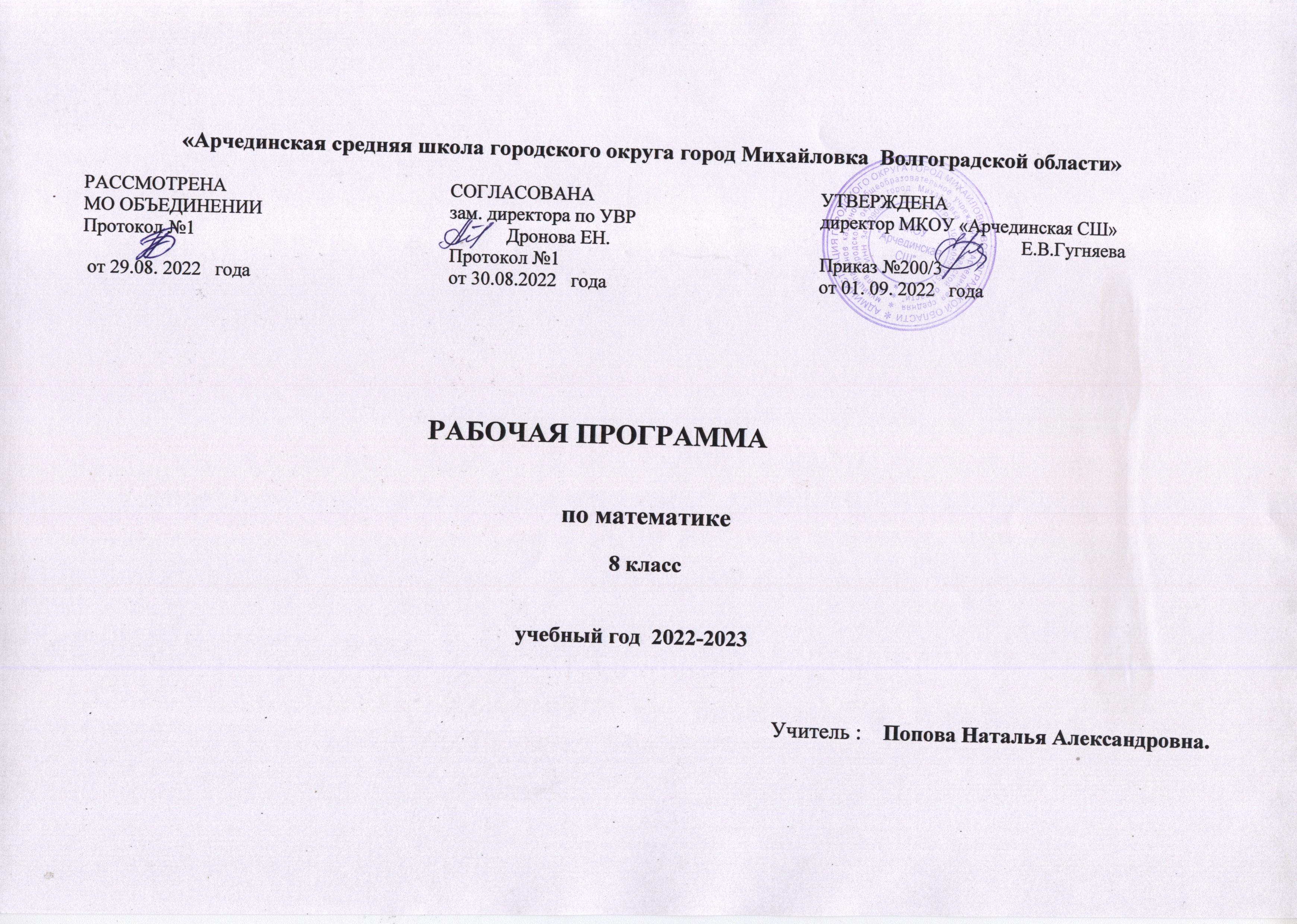 Пояснительная запискаРабочая программа по математике составлена в соответствии  со стандартом общего образования (приказ Минобразования России  «Об утверждении федерального компонента государственных стандартов начального общего, основного общего и среднего (полного общего образования» от 05.03.2004 года №1089), с авторской программой для общеобразовательных учреждений Г.В. Дорофеева, С.Б. Суворовой и др. «Программы по алгебре» - Программы общеобразовательных учреждений. Алгебра 7-9 классы. / Сост. Т.А. Бурмистрова. – М.: Просвещение, 2009, с авторской программой  Л.С. Атанасяна, В.Ф. Бутузова и др. «Программа по геометрии» - Программы общеобразовательных учреждений. Геометрия 7-9 классы. / Сост. Т.А. Бурмистрова. – М.: Просвещение, 2009.Всего часов 170Количество часов в неделю 5 (из них 3 ч – алгебра и начала анализа, 2 ч - геометрия)Количество учебных недель 34Количество плановых контрольных работ 10 (из них 5 - по алгебре, 5 - по геометрии)Рабочая программа выполняет две основные функции:Информационно-методическая функция позволяет всем участникам образовательного процесса получить представление о целях, содержании, общей стратегии обучения, воспитания и развития учащихся средствами данного учебного предмета.Организационно-планирующая функция предусматривает выделение этапов обучения, структурирование учебного материала, определение его количественных и качественных характеристик на каждом из этапов, в том числе для содержательного наполнения промежуточной аттестации учащихся.ЦелиИзучение математики на ступени основного общего образования направлено на достижение следующих целей: овладение системой математических знаний и умений, необходимых для применения в практической деятельности, изучения смежных дисциплин, продолжения образования; интеллектуальное развитие, формирование качеств личности, необходимых человеку для полноценной жизни в современном обществе, свойственных математической деятельности;формирование представлений об идеях и методах математики как универсального языка науки и техники, средства моделирования явлений и процессов;воспитание культуры личности, отношения к математике как к части общечеловеческой культуры, играющей особую роль в общественном развитии.Задачи учебного предметаРазвитие алгоритмического мышленияОвладение навыками дедуктивных рассужденийПолучение конкретных знаний о функциях как важнейшей математической модели для описания и исследования разнообразных процессов, для формирования у учащихся представлений о роли математики в развитии цивилизации и культурыФормирование функциональной грамотности – умений воспринимать и анализировать информацию, представленную в различных формахПонимание роли статистики как источника социально значимой информацииПриобретение конкретных знаний о пространстве и практически значимых уменийФормирование языка описания объектов окружающего мираРазвитие пространственного воображения и интуиции, математической культурыЭстетическое воспитание учащихсяРазвитие логического мышленияФормирование понятия доказательстваОбщеучебные умения, навыки и способы деятельностипланирование и осуществление алгоритмической деятельности, выполнение заданных и конструирование новых алгоритмоврешение разнообразных классов задач из различных разделов курса, в том числе задач, требующих поиска пути и способов решения;исследовательская деятельность, развитие идей, проведение экспериментов, обобщение, постановка и формулирование новых задачясное, точное, грамотное изложение своих мыслей в устной и письменной речи, использование различных языков математики, свободный переход с одного языка на другой для иллюстрации, интерпретации, аргументации и доказательствапроведение доказательных рассуждений, аргументации, выдвижение гипотез и их обоснованиепоиск, систематизация, анализ и классификация информации, использование разнообразных информационных источников, включая учебную и справочную литературу, современные информационные технологииТребования к уровню подготовки выпускниковВ результате изучения математики ученик должензнать/пониматьсущество понятия математического доказательства; приводить примеры доказательствсущество понятия алгоритма; приводить примеры алгоритмов;как используются математические формулы, уравнения и неравенства; примеры их применения для решения математических и практических задачкак математически определённые функции могут описывать реальные зависимости; приводить примеры такого описанияпримеры статистических закономерностей и выводовсмысл идеализации, позволяющей решать задачи реальной действительности математическими методами, примеры ошибок, возникающих при идеализацииОсновное содержание авторских программ полностью нашло отражение в данной рабочей программе, которая дает распределение учебных часов по разделам.Содержание обучения (170 часов)Аттестация обучающихся проводится в соответствии с Положением о системе оценок. Осуществляется текущий, тематический, итоговый контроль. Текущий контроль уровня усвоения материала осуществляется по результатам выполнения учащимися самостоятельных работ, решения задач, выполнения тестов. Промежуточная аттестация проводится в соответствии с Уставом образовательного учреждения в форме контрольной работы.Контрольные работы (10)Учебно-методический комплект и дополнительная литератураАлгебра 8: Учеб. для общеобразоват. учреждений/Г.В. Дорофеев, С.Б. Суворова и др. – Дрофа, 2017Геометрия, 7-9: Учеб. для общеобразоват. учреждений/Л.С. Атанасян, В.Ф. Бутузов и др. – М.: Просвещение, 2017Гаврилова Н.Ф. Поурочные разработки по геометрии: 8 класс. – М.: ВАКО (В помощь школьному учителю)Математика: ежемесячный научно-методический журнал издательства «Первое сентября»Интернет-ресурсы: электронные образовательные ресурсы из единой коллекции цифровых образовательных ресурсов (http://school-collection.edu.ru/), каталога Федерального центра информационно-образовательных ресурсов (http://fcior.edu.ru/): информационные, электронные упражнения, мультимедиа ресурсы, электронные тестыРасшифровка аббревиатур, использованных в рабочей программеКалендарно-тематическое планированиеАлгебра (102 ч)Алгебра (102 ч)Алгебра (102 ч)Алгебра (102 ч)Алгебра (102 ч)Алгебра (102 ч)Алгебра (102 ч)Алгебра (102 ч)Алгебра (102 ч)№главыТемаТемаТемаКол-во часовКол-во часов№к/р№к/рОсновная цельАлгебраические дробиАлгебраические дробиАлгебраические дроби242411Сформировать умения выполнять действия с алгебраическими дробями, действия со степенями с целым показателем; развить навыки решения текстовых задач алгебраическим методомКвадратные корниКвадратные корниКвадратные корни181833Научить преобразованиям выражений, содержащих квадратные корни; на примере квадратного и кубического корней сформировать представление о корне п-й степениКвадратные уравненияКвадратные уравненияКвадратные уравнения191955Научить решать квадратные уравнения и использовать их при решении текстовых задачСистемы уравненийСистемы уравненийСистемы уравнений171788Ввести понятия уравнения с двумя переменными, графика уравнения, системы уравнений; обучить решению систем линейных уравнений с двумя переменными, а также использованию приёма составления систем уравнений при решении текстовых задачФункцииФункцииФункции14141010Познакомить учащихся с понятием функции, расширить математический язык введением функциональной терминологии и символики; рассмотреть свойства и графики конкретных числовых функций y = k/x; показать значимость функционального аппарата для моделирования реальных ситуаций, научить в несложных случаях применять полученные знания для решения прикладных и практических задачВероятность и статистикаВероятность и статистикаВероятность и статистика66Сформировать представление о возможностях описания и обработки данных с помощью различных средних; познакомить учащихся с вычислениями вероятности случайного события с помощью классической формулы и из геометрических соображенийПовторениеПовторениеПовторение44Геометрия (68 ч)Геометрия (68 ч)Геометрия (68 ч)Геометрия (68 ч)Геометрия (68 ч)Геометрия (68 ч)Геометрия (68 ч)Геометрия (68 ч)Геометрия (68 ч)№главы№главыТемаКол-во часовКол-во часов№к/р№к/рОсновная цельОсновная цельЧетырёхугольники151522Изучить наиболее важные виды четырёхугольников – параллелограмм, прямоугольник, ромб, квадрат, трапецию; дать представление о фигурах, обладающих осевой или центральной симметриейИзучить наиболее важные виды четырёхугольников – параллелограмм, прямоугольник, ромб, квадрат, трапецию; дать представление о фигурах, обладающих осевой или центральной симметриейПлощадь141444Расширить и углубить полученные в 5-6 классах представления учащихся об измерении и вычислении площадей; вывести формулы площадей прямоугольника, параллелограмма, треугольника, трапеции; доказать одну из главных теорем геометрии – теорему ПифагораРасширить и углубить полученные в 5-6 классах представления учащихся об измерении и вычислении площадей; вывести формулы площадей прямоугольника, параллелограмма, треугольника, трапеции; доказать одну из главных теорем геометрии – теорему ПифагораПодобные треугольники20206, 76, 7Ввести понятие подобных треугольников; рассмотреть признаки подобия треугольников и их применения; сделать первый шаг в освоении учащимися тригонометрического аппарата геометрииВвести понятие подобных треугольников; рассмотреть признаки подобия треугольников и их применения; сделать первый шаг в освоении учащимися тригонометрического аппарата геометрииОкружность171799Расширить сведения об окружности, полученные учащимися в 7 классе; изучить новые факты, связанные с окружностью; познакомить учащихся с четырьмя замечательными точками треугольникаРасширить сведения об окружности, полученные учащимися в 7 классе; изучить новые факты, связанные с окружностью; познакомить учащихся с четырьмя замечательными точками треугольникаПовторение. Решение задач33№в раб.прогр.Тема 1Алгебраические дроби2Четырёхугольники 3Квадратные корни4Площадь5Квадратные уравнения6Признаки подобия треугольников7Соотношения между сторонами и углами прямоугольного треугольника8Системы уравнений9Окружность10ФункцииВ столбце «Тип урока»ОНМ – ознакомление с новым материаломПЗУ – применение знаний и уменийОСЗ – обобщение и систематизация знанийПКЗУ – проверка и коррекция знаний и уменийК – комбинированный урокЗИ – закрепление изученного материалаВ столбце «Средства обучения»ЧИИ – чертёжные измерительные инструментыДМ – дидактический материалНП – наглядные пособияОК – опорный конспектРМ – раздаточный материалВ столбце «Вид контроля»Т – тестСП – самопроверкаВП – взаимопроверкаРК – работа по карточкамФО – фронтальный опросУО – устный опросИО – индивидуальный опросКР – контрольная работаПДЗ – проверка домашнего заданияЗ - зачётВ столбце «Метод обучения»ИР – информационно-развивающийПП – проблемно-поисковыйТР – творчески-репродуктивныйР - репродуктивный№ урокаСпец.Тема урокаУч.матер.дом.зад.Средства обученияМетод обученияТребования к базовому уровнюТип урокаВид контроляДатаГлава 1. Алгебраические дроби – 24 чГлава 1. Алгебраические дроби – 24 чГлава 1. Алгебраические дроби – 24 чГлава 1. Алгебраические дроби – 24 чГлава 1. Алгебраические дроби – 24 чГлава 1. Алгебраические дроби – 24 чГлава 1. Алгебраические дроби – 24 чГлава 1. Алгебраические дроби – 24 чГлава 1. Алгебраические дроби – 24 чГлава 1. Алгебраические дроби – 24 чаЧто такое алгебраическая дробь1.1.ОКДМПП, ИРИметь представление об алгебраической дроби, числителе и знаменателе алгебраической дробиУметь: рассуждать, аргументировать, обобщать, выступать с решением проблемыИметь представление об основном свойстве алгебраической дроби, о сокращении алгебраических дробейУметь: сокращать алгебраические дроби, раскладывая выражения на множители, применяя формулы сокращённого умножения; правильно оформлять работу, аргументировать своё решениеЗнать: как выполнять сложение и вычитание алгебраических дробей с одинаковыми и разными знаменателямиУметь: складывать и вычитать алгебраические дроби с одинаковыми и разными знаменателями, упрощать выражения, содержащие сумму и разность алгебраических дробейЗнать: свойства степени с целым показателем (умножение, деление и возведение в степень)Уметь: упрощать выражения, содержащие степень с целым показателемЗнать: как решать уравнения, содержащие алгебраические дробиУметь: составлять и решать уравнения и задачи с алгебраическими дробями, применять изученные свойства действий с алгебраическими дробямиКФОаРешение заданий «Что такое алгебраическая дробь»1.1.ОКДМР, ТРИметь представление об алгебраической дроби, числителе и знаменателе алгебраической дробиУметь: рассуждать, аргументировать, обобщать, выступать с решением проблемыИметь представление об основном свойстве алгебраической дроби, о сокращении алгебраических дробейУметь: сокращать алгебраические дроби, раскладывая выражения на множители, применяя формулы сокращённого умножения; правильно оформлять работу, аргументировать своё решениеЗнать: как выполнять сложение и вычитание алгебраических дробей с одинаковыми и разными знаменателямиУметь: складывать и вычитать алгебраические дроби с одинаковыми и разными знаменателями, упрощать выражения, содержащие сумму и разность алгебраических дробейЗнать: свойства степени с целым показателем (умножение, деление и возведение в степень)Уметь: упрощать выражения, содержащие степень с целым показателемЗнать: как решать уравнения, содержащие алгебраические дробиУметь: составлять и решать уравнения и задачи с алгебраическими дробями, применять изученные свойства действий с алгебраическими дробямиПЗУРКаОсновное свойство дроби1.2.ОКЧИИПП, ИРИметь представление об алгебраической дроби, числителе и знаменателе алгебраической дробиУметь: рассуждать, аргументировать, обобщать, выступать с решением проблемыИметь представление об основном свойстве алгебраической дроби, о сокращении алгебраических дробейУметь: сокращать алгебраические дроби, раскладывая выражения на множители, применяя формулы сокращённого умножения; правильно оформлять работу, аргументировать своё решениеЗнать: как выполнять сложение и вычитание алгебраических дробей с одинаковыми и разными знаменателямиУметь: складывать и вычитать алгебраические дроби с одинаковыми и разными знаменателями, упрощать выражения, содержащие сумму и разность алгебраических дробейЗнать: свойства степени с целым показателем (умножение, деление и возведение в степень)Уметь: упрощать выражения, содержащие степень с целым показателемЗнать: как решать уравнения, содержащие алгебраические дробиУметь: составлять и решать уравнения и задачи с алгебраическими дробями, применять изученные свойства действий с алгебраическими дробямиОНМУОаСокращение алгебраических дробей1.2.ОКЧИИРИметь представление об алгебраической дроби, числителе и знаменателе алгебраической дробиУметь: рассуждать, аргументировать, обобщать, выступать с решением проблемыИметь представление об основном свойстве алгебраической дроби, о сокращении алгебраических дробейУметь: сокращать алгебраические дроби, раскладывая выражения на множители, применяя формулы сокращённого умножения; правильно оформлять работу, аргументировать своё решениеЗнать: как выполнять сложение и вычитание алгебраических дробей с одинаковыми и разными знаменателямиУметь: складывать и вычитать алгебраические дроби с одинаковыми и разными знаменателями, упрощать выражения, содержащие сумму и разность алгебраических дробейЗнать: свойства степени с целым показателем (умножение, деление и возведение в степень)Уметь: упрощать выражения, содержащие степень с целым показателемЗнать: как решать уравнения, содержащие алгебраические дробиУметь: составлять и решать уравнения и задачи с алгебраическими дробями, применять изученные свойства действий с алгебраическими дробямиЗИВПаПрименение основного свойства дроби1.2.ДМРИметь представление об алгебраической дроби, числителе и знаменателе алгебраической дробиУметь: рассуждать, аргументировать, обобщать, выступать с решением проблемыИметь представление об основном свойстве алгебраической дроби, о сокращении алгебраических дробейУметь: сокращать алгебраические дроби, раскладывая выражения на множители, применяя формулы сокращённого умножения; правильно оформлять работу, аргументировать своё решениеЗнать: как выполнять сложение и вычитание алгебраических дробей с одинаковыми и разными знаменателямиУметь: складывать и вычитать алгебраические дроби с одинаковыми и разными знаменателями, упрощать выражения, содержащие сумму и разность алгебраических дробейЗнать: свойства степени с целым показателем (умножение, деление и возведение в степень)Уметь: упрощать выражения, содержащие степень с целым показателемЗнать: как решать уравнения, содержащие алгебраические дробиУметь: составлять и решать уравнения и задачи с алгебраическими дробями, применять изученные свойства действий с алгебраическими дробямиПЗУПДЗаСложение алгебраических дробей1.3.ДМПП, ИРИметь представление об алгебраической дроби, числителе и знаменателе алгебраической дробиУметь: рассуждать, аргументировать, обобщать, выступать с решением проблемыИметь представление об основном свойстве алгебраической дроби, о сокращении алгебраических дробейУметь: сокращать алгебраические дроби, раскладывая выражения на множители, применяя формулы сокращённого умножения; правильно оформлять работу, аргументировать своё решениеЗнать: как выполнять сложение и вычитание алгебраических дробей с одинаковыми и разными знаменателямиУметь: складывать и вычитать алгебраические дроби с одинаковыми и разными знаменателями, упрощать выражения, содержащие сумму и разность алгебраических дробейЗнать: свойства степени с целым показателем (умножение, деление и возведение в степень)Уметь: упрощать выражения, содержащие степень с целым показателемЗнать: как решать уравнения, содержащие алгебраические дробиУметь: составлять и решать уравнения и задачи с алгебраическими дробями, применять изученные свойства действий с алгебраическими дробямиКСПаВычитание алгебраических дробей1.3.ДМПП, ИРИметь представление об алгебраической дроби, числителе и знаменателе алгебраической дробиУметь: рассуждать, аргументировать, обобщать, выступать с решением проблемыИметь представление об основном свойстве алгебраической дроби, о сокращении алгебраических дробейУметь: сокращать алгебраические дроби, раскладывая выражения на множители, применяя формулы сокращённого умножения; правильно оформлять работу, аргументировать своё решениеЗнать: как выполнять сложение и вычитание алгебраических дробей с одинаковыми и разными знаменателямиУметь: складывать и вычитать алгебраические дроби с одинаковыми и разными знаменателями, упрощать выражения, содержащие сумму и разность алгебраических дробейЗнать: свойства степени с целым показателем (умножение, деление и возведение в степень)Уметь: упрощать выражения, содержащие степень с целым показателемЗнать: как решать уравнения, содержащие алгебраические дробиУметь: составлять и решать уравнения и задачи с алгебраическими дробями, применять изученные свойства действий с алгебраическими дробямиКФОаВыражения, содержащие сумму и разность алгебраических дробей1.3.ДМР, ТРИметь представление об алгебраической дроби, числителе и знаменателе алгебраической дробиУметь: рассуждать, аргументировать, обобщать, выступать с решением проблемыИметь представление об основном свойстве алгебраической дроби, о сокращении алгебраических дробейУметь: сокращать алгебраические дроби, раскладывая выражения на множители, применяя формулы сокращённого умножения; правильно оформлять работу, аргументировать своё решениеЗнать: как выполнять сложение и вычитание алгебраических дробей с одинаковыми и разными знаменателямиУметь: складывать и вычитать алгебраические дроби с одинаковыми и разными знаменателями, упрощать выражения, содержащие сумму и разность алгебраических дробейЗнать: свойства степени с целым показателем (умножение, деление и возведение в степень)Уметь: упрощать выражения, содержащие степень с целым показателемЗнать: как решать уравнения, содержащие алгебраические дробиУметь: составлять и решать уравнения и задачи с алгебраическими дробями, применять изученные свойства действий с алгебраическими дробямиПЗУ ПДЗаУпрощение выражений, содержащих сумму и разность алгебраических дробей1.3.ОКЧИИПП, ИРИметь представление об алгебраической дроби, числителе и знаменателе алгебраической дробиУметь: рассуждать, аргументировать, обобщать, выступать с решением проблемыИметь представление об основном свойстве алгебраической дроби, о сокращении алгебраических дробейУметь: сокращать алгебраические дроби, раскладывая выражения на множители, применяя формулы сокращённого умножения; правильно оформлять работу, аргументировать своё решениеЗнать: как выполнять сложение и вычитание алгебраических дробей с одинаковыми и разными знаменателямиУметь: складывать и вычитать алгебраические дроби с одинаковыми и разными знаменателями, упрощать выражения, содержащие сумму и разность алгебраических дробейЗнать: свойства степени с целым показателем (умножение, деление и возведение в степень)Уметь: упрощать выражения, содержащие степень с целым показателемЗнать: как решать уравнения, содержащие алгебраические дробиУметь: составлять и решать уравнения и задачи с алгебраическими дробями, применять изученные свойства действий с алгебраическими дробямиПЗУ ФОаУмножение алгебраических дробей1.4.ОКР, ТРИметь представление об алгебраической дроби, числителе и знаменателе алгебраической дробиУметь: рассуждать, аргументировать, обобщать, выступать с решением проблемыИметь представление об основном свойстве алгебраической дроби, о сокращении алгебраических дробейУметь: сокращать алгебраические дроби, раскладывая выражения на множители, применяя формулы сокращённого умножения; правильно оформлять работу, аргументировать своё решениеЗнать: как выполнять сложение и вычитание алгебраических дробей с одинаковыми и разными знаменателямиУметь: складывать и вычитать алгебраические дроби с одинаковыми и разными знаменателями, упрощать выражения, содержащие сумму и разность алгебраических дробейЗнать: свойства степени с целым показателем (умножение, деление и возведение в степень)Уметь: упрощать выражения, содержащие степень с целым показателемЗнать: как решать уравнения, содержащие алгебраические дробиУметь: составлять и решать уравнения и задачи с алгебраическими дробями, применять изученные свойства действий с алгебраическими дробямиКИОаДеление алгебраических дробей1.4.ОКПП, ИРИметь представление об алгебраической дроби, числителе и знаменателе алгебраической дробиУметь: рассуждать, аргументировать, обобщать, выступать с решением проблемыИметь представление об основном свойстве алгебраической дроби, о сокращении алгебраических дробейУметь: сокращать алгебраические дроби, раскладывая выражения на множители, применяя формулы сокращённого умножения; правильно оформлять работу, аргументировать своё решениеЗнать: как выполнять сложение и вычитание алгебраических дробей с одинаковыми и разными знаменателямиУметь: складывать и вычитать алгебраические дроби с одинаковыми и разными знаменателями, упрощать выражения, содержащие сумму и разность алгебраических дробейЗнать: свойства степени с целым показателем (умножение, деление и возведение в степень)Уметь: упрощать выражения, содержащие степень с целым показателемЗнать: как решать уравнения, содержащие алгебраические дробиУметь: составлять и решать уравнения и задачи с алгебраическими дробями, применять изученные свойства действий с алгебраическими дробямиКУОаВыражения, содержащие умножение и деление алгебраических дробей1.4.ОКПП, ИРИметь представление об алгебраической дроби, числителе и знаменателе алгебраической дробиУметь: рассуждать, аргументировать, обобщать, выступать с решением проблемыИметь представление об основном свойстве алгебраической дроби, о сокращении алгебраических дробейУметь: сокращать алгебраические дроби, раскладывая выражения на множители, применяя формулы сокращённого умножения; правильно оформлять работу, аргументировать своё решениеЗнать: как выполнять сложение и вычитание алгебраических дробей с одинаковыми и разными знаменателямиУметь: складывать и вычитать алгебраические дроби с одинаковыми и разными знаменателями, упрощать выражения, содержащие сумму и разность алгебраических дробейЗнать: свойства степени с целым показателем (умножение, деление и возведение в степень)Уметь: упрощать выражения, содержащие степень с целым показателемЗнать: как решать уравнения, содержащие алгебраические дробиУметь: составлять и решать уравнения и задачи с алгебраическими дробями, применять изученные свойства действий с алгебраическими дробямиЗИСПаУпрощение выражений, содержащих умножение и деление алгебраических дробей1.5.ОКРИметь представление об алгебраической дроби, числителе и знаменателе алгебраической дробиУметь: рассуждать, аргументировать, обобщать, выступать с решением проблемыИметь представление об основном свойстве алгебраической дроби, о сокращении алгебраических дробейУметь: сокращать алгебраические дроби, раскладывая выражения на множители, применяя формулы сокращённого умножения; правильно оформлять работу, аргументировать своё решениеЗнать: как выполнять сложение и вычитание алгебраических дробей с одинаковыми и разными знаменателямиУметь: складывать и вычитать алгебраические дроби с одинаковыми и разными знаменателями, упрощать выражения, содержащие сумму и разность алгебраических дробейЗнать: свойства степени с целым показателем (умножение, деление и возведение в степень)Уметь: упрощать выражения, содержащие степень с целым показателемЗнать: как решать уравнения, содержащие алгебраические дробиУметь: составлять и решать уравнения и задачи с алгебраическими дробями, применять изученные свойства действий с алгебраическими дробямиПЗУПДЗаПреобразование выражений, содержащих алгебраические дроби1.5.ОКРИметь представление об алгебраической дроби, числителе и знаменателе алгебраической дробиУметь: рассуждать, аргументировать, обобщать, выступать с решением проблемыИметь представление об основном свойстве алгебраической дроби, о сокращении алгебраических дробейУметь: сокращать алгебраические дроби, раскладывая выражения на множители, применяя формулы сокращённого умножения; правильно оформлять работу, аргументировать своё решениеЗнать: как выполнять сложение и вычитание алгебраических дробей с одинаковыми и разными знаменателямиУметь: складывать и вычитать алгебраические дроби с одинаковыми и разными знаменателями, упрощать выражения, содержащие сумму и разность алгебраических дробейЗнать: свойства степени с целым показателем (умножение, деление и возведение в степень)Уметь: упрощать выражения, содержащие степень с целым показателемЗнать: как решать уравнения, содержащие алгебраические дробиУметь: составлять и решать уравнения и задачи с алгебраическими дробями, применять изученные свойства действий с алгебраическими дробямиПЗУВПаСтепень с целым показателем1.6.ДМР, ТРИметь представление об алгебраической дроби, числителе и знаменателе алгебраической дробиУметь: рассуждать, аргументировать, обобщать, выступать с решением проблемыИметь представление об основном свойстве алгебраической дроби, о сокращении алгебраических дробейУметь: сокращать алгебраические дроби, раскладывая выражения на множители, применяя формулы сокращённого умножения; правильно оформлять работу, аргументировать своё решениеЗнать: как выполнять сложение и вычитание алгебраических дробей с одинаковыми и разными знаменателямиУметь: складывать и вычитать алгебраические дроби с одинаковыми и разными знаменателями, упрощать выражения, содержащие сумму и разность алгебраических дробейЗнать: свойства степени с целым показателем (умножение, деление и возведение в степень)Уметь: упрощать выражения, содержащие степень с целым показателемЗнать: как решать уравнения, содержащие алгебраические дробиУметь: составлять и решать уравнения и задачи с алгебраическими дробями, применять изученные свойства действий с алгебраическими дробямиПЗУРКаСтандартный вид числа1.6.ОКПП, ИРИметь представление об алгебраической дроби, числителе и знаменателе алгебраической дробиУметь: рассуждать, аргументировать, обобщать, выступать с решением проблемыИметь представление об основном свойстве алгебраической дроби, о сокращении алгебраических дробейУметь: сокращать алгебраические дроби, раскладывая выражения на множители, применяя формулы сокращённого умножения; правильно оформлять работу, аргументировать своё решениеЗнать: как выполнять сложение и вычитание алгебраических дробей с одинаковыми и разными знаменателямиУметь: складывать и вычитать алгебраические дроби с одинаковыми и разными знаменателями, упрощать выражения, содержащие сумму и разность алгебраических дробейЗнать: свойства степени с целым показателем (умножение, деление и возведение в степень)Уметь: упрощать выражения, содержащие степень с целым показателемЗнать: как решать уравнения, содержащие алгебраические дробиУметь: составлять и решать уравнения и задачи с алгебраическими дробями, применять изученные свойства действий с алгебраическими дробямиКФОаСвойства степени с целым показателем1.7.ОКР, ТРИметь представление об алгебраической дроби, числителе и знаменателе алгебраической дробиУметь: рассуждать, аргументировать, обобщать, выступать с решением проблемыИметь представление об основном свойстве алгебраической дроби, о сокращении алгебраических дробейУметь: сокращать алгебраические дроби, раскладывая выражения на множители, применяя формулы сокращённого умножения; правильно оформлять работу, аргументировать своё решениеЗнать: как выполнять сложение и вычитание алгебраических дробей с одинаковыми и разными знаменателямиУметь: складывать и вычитать алгебраические дроби с одинаковыми и разными знаменателями, упрощать выражения, содержащие сумму и разность алгебраических дробейЗнать: свойства степени с целым показателем (умножение, деление и возведение в степень)Уметь: упрощать выражения, содержащие степень с целым показателемЗнать: как решать уравнения, содержащие алгебраические дробиУметь: составлять и решать уравнения и задачи с алгебраическими дробями, применять изученные свойства действий с алгебраическими дробямиПЗУИОаПреобразование выражений, содержащих степени с целым показателем1.7.ОКПП, ИРИметь представление об алгебраической дроби, числителе и знаменателе алгебраической дробиУметь: рассуждать, аргументировать, обобщать, выступать с решением проблемыИметь представление об основном свойстве алгебраической дроби, о сокращении алгебраических дробейУметь: сокращать алгебраические дроби, раскладывая выражения на множители, применяя формулы сокращённого умножения; правильно оформлять работу, аргументировать своё решениеЗнать: как выполнять сложение и вычитание алгебраических дробей с одинаковыми и разными знаменателямиУметь: складывать и вычитать алгебраические дроби с одинаковыми и разными знаменателями, упрощать выражения, содержащие сумму и разность алгебраических дробейЗнать: свойства степени с целым показателем (умножение, деление и возведение в степень)Уметь: упрощать выражения, содержащие степень с целым показателемЗнать: как решать уравнения, содержащие алгебраические дробиУметь: составлять и решать уравнения и задачи с алгебраическими дробями, применять изученные свойства действий с алгебраическими дробямиКФО19,20аПрименение свойств степени с целым показателем1.7.ОКР, ТРИметь представление об алгебраической дроби, числителе и знаменателе алгебраической дробиУметь: рассуждать, аргументировать, обобщать, выступать с решением проблемыИметь представление об основном свойстве алгебраической дроби, о сокращении алгебраических дробейУметь: сокращать алгебраические дроби, раскладывая выражения на множители, применяя формулы сокращённого умножения; правильно оформлять работу, аргументировать своё решениеЗнать: как выполнять сложение и вычитание алгебраических дробей с одинаковыми и разными знаменателямиУметь: складывать и вычитать алгебраические дроби с одинаковыми и разными знаменателями, упрощать выражения, содержащие сумму и разность алгебраических дробейЗнать: свойства степени с целым показателем (умножение, деление и возведение в степень)Уметь: упрощать выражения, содержащие степень с целым показателемЗнать: как решать уравнения, содержащие алгебраические дробиУметь: составлять и решать уравнения и задачи с алгебраическими дробями, применять изученные свойства действий с алгебраическими дробямиПЗУИО  21аРешение уравнений1.8.ДМПП, ИРИметь представление об алгебраической дроби, числителе и знаменателе алгебраической дробиУметь: рассуждать, аргументировать, обобщать, выступать с решением проблемыИметь представление об основном свойстве алгебраической дроби, о сокращении алгебраических дробейУметь: сокращать алгебраические дроби, раскладывая выражения на множители, применяя формулы сокращённого умножения; правильно оформлять работу, аргументировать своё решениеЗнать: как выполнять сложение и вычитание алгебраических дробей с одинаковыми и разными знаменателямиУметь: складывать и вычитать алгебраические дроби с одинаковыми и разными знаменателями, упрощать выражения, содержащие сумму и разность алгебраических дробейЗнать: свойства степени с целым показателем (умножение, деление и возведение в степень)Уметь: упрощать выражения, содержащие степень с целым показателемЗнать: как решать уравнения, содержащие алгебраические дробиУметь: составлять и решать уравнения и задачи с алгебраическими дробями, применять изученные свойства действий с алгебраическими дробямиПЗУФО  22аСоставление уравнения по условию задачи1.8.ДМПП, ИРИметь представление об алгебраической дроби, числителе и знаменателе алгебраической дробиУметь: рассуждать, аргументировать, обобщать, выступать с решением проблемыИметь представление об основном свойстве алгебраической дроби, о сокращении алгебраических дробейУметь: сокращать алгебраические дроби, раскладывая выражения на множители, применяя формулы сокращённого умножения; правильно оформлять работу, аргументировать своё решениеЗнать: как выполнять сложение и вычитание алгебраических дробей с одинаковыми и разными знаменателямиУметь: складывать и вычитать алгебраические дроби с одинаковыми и разными знаменателями, упрощать выражения, содержащие сумму и разность алгебраических дробейЗнать: свойства степени с целым показателем (умножение, деление и возведение в степень)Уметь: упрощать выражения, содержащие степень с целым показателемЗнать: как решать уравнения, содержащие алгебраические дробиУметь: составлять и решать уравнения и задачи с алгебраическими дробями, применять изученные свойства действий с алгебраическими дробямиПЗУПДЗ  23аРешение задач1.8.ДМР, ТРИметь представление об алгебраической дроби, числителе и знаменателе алгебраической дробиУметь: рассуждать, аргументировать, обобщать, выступать с решением проблемыИметь представление об основном свойстве алгебраической дроби, о сокращении алгебраических дробейУметь: сокращать алгебраические дроби, раскладывая выражения на множители, применяя формулы сокращённого умножения; правильно оформлять работу, аргументировать своё решениеЗнать: как выполнять сложение и вычитание алгебраических дробей с одинаковыми и разными знаменателямиУметь: складывать и вычитать алгебраические дроби с одинаковыми и разными знаменателями, упрощать выражения, содержащие сумму и разность алгебраических дробейЗнать: свойства степени с целым показателем (умножение, деление и возведение в степень)Уметь: упрощать выражения, содержащие степень с целым показателемЗнать: как решать уравнения, содержащие алгебраические дробиУметь: составлять и решать уравнения и задачи с алгебраическими дробями, применять изученные свойства действий с алгебраическими дробямиПЗУРК  24аК/Р№ 1  «Алгебраические дроби»Глава 1ДМТРИметь представление об алгебраической дроби, числителе и знаменателе алгебраической дробиУметь: рассуждать, аргументировать, обобщать, выступать с решением проблемыИметь представление об основном свойстве алгебраической дроби, о сокращении алгебраических дробейУметь: сокращать алгебраические дроби, раскладывая выражения на множители, применяя формулы сокращённого умножения; правильно оформлять работу, аргументировать своё решениеЗнать: как выполнять сложение и вычитание алгебраических дробей с одинаковыми и разными знаменателямиУметь: складывать и вычитать алгебраические дроби с одинаковыми и разными знаменателями, упрощать выражения, содержащие сумму и разность алгебраических дробейЗнать: свойства степени с целым показателем (умножение, деление и возведение в степень)Уметь: упрощать выражения, содержащие степень с целым показателемЗнать: как решать уравнения, содержащие алгебраические дробиУметь: составлять и решать уравнения и задачи с алгебраическими дробями, применять изученные свойства действий с алгебраическими дробямиПКЗУЗГлава V. Четырёхугольники – 15 чГлава V. Четырёхугольники – 15 чГлава V. Четырёхугольники – 15 чГлава V. Четырёхугольники – 15 чГлава V. Четырёхугольники – 15 чГлава V. Четырёхугольники – 15 чГлава V. Четырёхугольники – 15 чГлава V. Четырёхугольники – 15 чГлава V. Четырёхугольники – 15 чГлава V. Четырёхугольники – 15 ч  25гМногоугольникип.40-42ЧИИИРЗнать: определение параллелограмма и его свойства; формулировки свойств и признаков параллелограмма; Уметь: распознавать на чертежах среди четырёхугольников; доказывать, что данный четырёхугольник является параллелограммом; выполнять чертежи по условию задачи, находить углы и стороны параллелограмма, используя свойства углов и сторон;Знать: определение трапеции, свойства равнобедренной трапецииУметь: распознавать трапецию, её элементы, виды на чертежах, находить углы и стороны равнобедренной трапеции, используя её свойстваЗнать: формулировку теоремы Фалеса, основные типы задач на построениеУметь: применять теорему Фалеса в процессе решения задач; делить отрезок на п равных частей, выполнять необходимые построенияКУО  26гСумма углов выпуклого   n-угольникап.40-42ЧИИППЗнать: определение параллелограмма и его свойства; формулировки свойств и признаков параллелограмма; Уметь: распознавать на чертежах среди четырёхугольников; доказывать, что данный четырёхугольник является параллелограммом; выполнять чертежи по условию задачи, находить углы и стороны параллелограмма, используя свойства углов и сторон;Знать: определение трапеции, свойства равнобедренной трапецииУметь: распознавать трапецию, её элементы, виды на чертежах, находить углы и стороны равнобедренной трапеции, используя её свойстваЗнать: формулировку теоремы Фалеса, основные типы задач на построениеУметь: применять теорему Фалеса в процессе решения задач; делить отрезок на п равных частей, выполнять необходимые построенияКФО  27гПараллелограммп.43ОКЧИИИРЗнать: определение параллелограмма и его свойства; формулировки свойств и признаков параллелограмма; Уметь: распознавать на чертежах среди четырёхугольников; доказывать, что данный четырёхугольник является параллелограммом; выполнять чертежи по условию задачи, находить углы и стороны параллелограмма, используя свойства углов и сторон;Знать: определение трапеции, свойства равнобедренной трапецииУметь: распознавать трапецию, её элементы, виды на чертежах, находить углы и стороны равнобедренной трапеции, используя её свойстваЗнать: формулировку теоремы Фалеса, основные типы задач на построениеУметь: применять теорему Фалеса в процессе решения задач; делить отрезок на п равных частей, выполнять необходимые построенияКРК28,29гПризнаки параллелограмма.Решение задачп.44ОКЧИИПП, ИРЗнать: определение параллелограмма и его свойства; формулировки свойств и признаков параллелограмма; Уметь: распознавать на чертежах среди четырёхугольников; доказывать, что данный четырёхугольник является параллелограммом; выполнять чертежи по условию задачи, находить углы и стороны параллелограмма, используя свойства углов и сторон;Знать: определение трапеции, свойства равнобедренной трапецииУметь: распознавать трапецию, её элементы, виды на чертежах, находить углы и стороны равнобедренной трапеции, используя её свойстваЗнать: формулировку теоремы Фалеса, основные типы задач на построениеУметь: применять теорему Фалеса в процессе решения задач; делить отрезок на п равных частей, выполнять необходимые построенияКФО  30гТрапецияп.45ОК, ЧИИПП, ИРЗнать: определение параллелограмма и его свойства; формулировки свойств и признаков параллелограмма; Уметь: распознавать на чертежах среди четырёхугольников; доказывать, что данный четырёхугольник является параллелограммом; выполнять чертежи по условию задачи, находить углы и стороны параллелограмма, используя свойства углов и сторон;Знать: определение трапеции, свойства равнобедренной трапецииУметь: распознавать трапецию, её элементы, виды на чертежах, находить углы и стороны равнобедренной трапеции, используя её свойстваЗнать: формулировку теоремы Фалеса, основные типы задач на построениеУметь: применять теорему Фалеса в процессе решения задач; делить отрезок на п равных частей, выполнять необходимые построенияКФО  31гТеорема Фалесап.45ОК, ЧИИР, ТРЗнать: определение параллелограмма и его свойства; формулировки свойств и признаков параллелограмма; Уметь: распознавать на чертежах среди четырёхугольников; доказывать, что данный четырёхугольник является параллелограммом; выполнять чертежи по условию задачи, находить углы и стороны параллелограмма, используя свойства углов и сторон;Знать: определение трапеции, свойства равнобедренной трапецииУметь: распознавать трапецию, её элементы, виды на чертежах, находить углы и стороны равнобедренной трапеции, используя её свойстваЗнать: формулировку теоремы Фалеса, основные типы задач на построениеУметь: применять теорему Фалеса в процессе решения задач; делить отрезок на п равных частей, выполнять необходимые построенияПЗУСР  32гЗадачи на построение№393-398НП, ЧИИППЗнать: определение параллелограмма и его свойства; формулировки свойств и признаков параллелограмма; Уметь: распознавать на чертежах среди четырёхугольников; доказывать, что данный четырёхугольник является параллелограммом; выполнять чертежи по условию задачи, находить углы и стороны параллелограмма, используя свойства углов и сторон;Знать: определение трапеции, свойства равнобедренной трапецииУметь: распознавать трапецию, её элементы, виды на чертежах, находить углы и стороны равнобедренной трапеции, используя её свойстваЗнать: формулировку теоремы Фалеса, основные типы задач на построениеУметь: применять теорему Фалеса в процессе решения задач; делить отрезок на п равных частей, выполнять необходимые построенияКРК  33гПрямоугольникп.46ОКДМИРЗнать: определение параллелограмма и его свойства; формулировки свойств и признаков параллелограмма; Уметь: распознавать на чертежах среди четырёхугольников; доказывать, что данный четырёхугольник является параллелограммом; выполнять чертежи по условию задачи, находить углы и стороны параллелограмма, используя свойства углов и сторон;Знать: определение трапеции, свойства равнобедренной трапецииУметь: распознавать трапецию, её элементы, виды на чертежах, находить углы и стороны равнобедренной трапеции, используя её свойстваЗнать: формулировку теоремы Фалеса, основные типы задач на построениеУметь: применять теорему Фалеса в процессе решения задач; делить отрезок на п равных частей, выполнять необходимые построенияКУО  34гРомб. Квадратп.47ОКДМИРЗнать: определение параллелограмма и его свойства; формулировки свойств и признаков параллелограмма; Уметь: распознавать на чертежах среди четырёхугольников; доказывать, что данный четырёхугольник является параллелограммом; выполнять чертежи по условию задачи, находить углы и стороны параллелограмма, используя свойства углов и сторон;Знать: определение трапеции, свойства равнобедренной трапецииУметь: распознавать трапецию, её элементы, виды на чертежах, находить углы и стороны равнобедренной трапеции, используя её свойстваЗнать: формулировку теоремы Фалеса, основные типы задач на построениеУметь: применять теорему Фалеса в процессе решения задач; делить отрезок на п равных частей, выполнять необходимые построенияКПДЗ  35гПрямоугольник, ромб, квадратп.46-47ОКДМРЗнать: определение параллелограмма и его свойства; формулировки свойств и признаков параллелограмма; Уметь: распознавать на чертежах среди четырёхугольников; доказывать, что данный четырёхугольник является параллелограммом; выполнять чертежи по условию задачи, находить углы и стороны параллелограмма, используя свойства углов и сторон;Знать: определение трапеции, свойства равнобедренной трапецииУметь: распознавать трапецию, её элементы, виды на чертежах, находить углы и стороны равнобедренной трапеции, используя её свойстваЗнать: формулировку теоремы Фалеса, основные типы задач на построениеУметь: применять теорему Фалеса в процессе решения задач; делить отрезок на п равных частей, выполнять необходимые построенияКВП  36гОсевая и центральная симметриип.48ОКДМПП, ИРЗнать: определение параллелограмма и его свойства; формулировки свойств и признаков параллелограмма; Уметь: распознавать на чертежах среди четырёхугольников; доказывать, что данный четырёхугольник является параллелограммом; выполнять чертежи по условию задачи, находить углы и стороны параллелограмма, используя свойства углов и сторон;Знать: определение трапеции, свойства равнобедренной трапецииУметь: распознавать трапецию, её элементы, виды на чертежах, находить углы и стороны равнобедренной трапеции, используя её свойстваЗнать: формулировку теоремы Фалеса, основные типы задач на построениеУметь: применять теорему Фалеса в процессе решения задач; делить отрезок на п равных частей, выполнять необходимые построенияКСР  37гРешение задач «Четырёхугольники»Глава 5ОКДМР, ТРЗнать: определение параллелограмма и его свойства; формулировки свойств и признаков параллелограмма; Уметь: распознавать на чертежах среди четырёхугольников; доказывать, что данный четырёхугольник является параллелограммом; выполнять чертежи по условию задачи, находить углы и стороны параллелограмма, используя свойства углов и сторон;Знать: определение трапеции, свойства равнобедренной трапецииУметь: распознавать трапецию, её элементы, виды на чертежах, находить углы и стороны равнобедренной трапеции, используя её свойстваЗнать: формулировку теоремы Фалеса, основные типы задач на построениеУметь: применять теорему Фалеса в процессе решения задач; делить отрезок на п равных частей, выполнять необходимые построенияКРК  38гК/Р № 2 «Четырёхугольники»Глава 5ОКДМТРЗнать: определение параллелограмма и его свойства; формулировки свойств и признаков параллелограмма; Уметь: распознавать на чертежах среди четырёхугольников; доказывать, что данный четырёхугольник является параллелограммом; выполнять чертежи по условию задачи, находить углы и стороны параллелограмма, используя свойства углов и сторон;Знать: определение трапеции, свойства равнобедренной трапецииУметь: распознавать трапецию, её элементы, виды на чертежах, находить углы и стороны равнобедренной трапеции, используя её свойстваЗнать: формулировку теоремы Фалеса, основные типы задач на построениеУметь: применять теорему Фалеса в процессе решения задач; делить отрезок на п равных частей, выполнять необходимые построенияПКЗУКР  39гАнализ К/Р. Работа над ошибками.Глава 2. Квадратные корни – 18 чГлава 2. Квадратные корни – 18 чГлава 2. Квадратные корни – 18 чГлава 2. Квадратные корни – 18 чГлава 2. Квадратные корни – 18 чГлава 2. Квадратные корни – 18 чГлава 2. Квадратные корни – 18 чГлава 2. Квадратные корни – 18 чГлава 2. Квадратные корни – 18 чГлава 2. Квадратные корни – 18 ч  40аЗадача о нахождении стороны квадрата2.1.ОК, ЧИИПП, ИРЗнать: действительные и иррациональные числаУметь: извлекать квадратные корни из неотрицательного числа и алгебраического выражения, вступать в речевое общение, участвовать в диалоге Иметь представление о понятии «иррациональное число»Уметь: объяснить изученные положения на самостоятельно подобранных конкретных примерах; доказать иррациональность числаЗнать: формулировку теоремы ПифагораУметь: применять теорему Пифагора, решать задачи на извлечение квадратного корняКФО  41аНахождение квадратного корня из алгебраического выражения2.1.ОК, ЧИИР, ТРЗнать: действительные и иррациональные числаУметь: извлекать квадратные корни из неотрицательного числа и алгебраического выражения, вступать в речевое общение, участвовать в диалоге Иметь представление о понятии «иррациональное число»Уметь: объяснить изученные положения на самостоятельно подобранных конкретных примерах; доказать иррациональность числаЗнать: формулировку теоремы ПифагораУметь: применять теорему Пифагора, решать задачи на извлечение квадратного корняПЗУИО  42аИррациональные числа2.2.ОК, ЧИИПП, ИРЗнать: действительные и иррациональные числаУметь: извлекать квадратные корни из неотрицательного числа и алгебраического выражения, вступать в речевое общение, участвовать в диалоге Иметь представление о понятии «иррациональное число»Уметь: объяснить изученные положения на самостоятельно подобранных конкретных примерах; доказать иррациональность числаЗнать: формулировку теоремы ПифагораУметь: применять теорему Пифагора, решать задачи на извлечение квадратного корняКФО  43аСравнение иррациональных чисел на координатной прямой2.2.ОК, ЧИИР, ТРЗнать: действительные и иррациональные числаУметь: извлекать квадратные корни из неотрицательного числа и алгебраического выражения, вступать в речевое общение, участвовать в диалоге Иметь представление о понятии «иррациональное число»Уметь: объяснить изученные положения на самостоятельно подобранных конкретных примерах; доказать иррациональность числаЗнать: формулировку теоремы ПифагораУметь: применять теорему Пифагора, решать задачи на извлечение квадратного корняПЗУИО  44аТеорема Пифагора2.3.ОК, ЧИИПП, ИРЗнать: действительные и иррациональные числаУметь: извлекать квадратные корни из неотрицательного числа и алгебраического выражения, вступать в речевое общение, участвовать в диалоге Иметь представление о понятии «иррациональное число»Уметь: объяснить изученные положения на самостоятельно подобранных конкретных примерах; доказать иррациональность числаЗнать: формулировку теоремы ПифагораУметь: применять теорему Пифагора, решать задачи на извлечение квадратного корняКФО  45аРешение задач «Теорема Пифагора»2.3.ОК, ЧИИР, ТРЗнать: действительные и иррациональные числаУметь: извлекать квадратные корни из неотрицательного числа и алгебраического выражения, вступать в речевое общение, участвовать в диалоге Иметь представление о понятии «иррациональное число»Уметь: объяснить изученные положения на самостоятельно подобранных конкретных примерах; доказать иррациональность числаЗнать: формулировку теоремы ПифагораУметь: применять теорему Пифагора, решать задачи на извлечение квадратного корняПЗУИО46,47аКвадратный корень – алгебраический подход2.4.ОКДМПП, ИРИметь представление об алгебраическом подходе к определению квадратного корняУметь: решать уравнения, содержащие квадратный корень; находить и использовать информациюЗнать свойства квадратных корнейУметь: применять данные свойства корней при нахождении значения выражений; добывать информацию по заданной теме в источниках различного типаЗнать: определение прямоугольника, его элементы, свойства и признакиУметь: распознавать на чертежах, находить стороны, используя свойства углов и диагоналейЗнать: определение ромба, квадрата как частных видов параллелограмма; виды симметрии в многоугольникахУметь: распознавать и изображать ромб, квадрат, находить стороны и углы, используя свойства; строить симметричные точки и распознавать фигуры, обладающие осевой и центральной симметриейИметь представление о преобразовании выражений, об операциях извлечения квадратного корня и освобождении от иррациональности в знаменателеУметь: выполнять преобразования, содержащие операцию извлечения корня, освобождения от иррациональности в знаменателеЗнать: смысл понятия «кубический корень»Уметь: выполнять задания, содержащие кубический кореньУметь: находить в прямоугольнике угол между диагоналями, используя свойство диагоналей; углы в прямоугольной или равнобедренной трапеции, используя свойства трапеции; стороны параллелограммаЗнать: понятия и правила данной темыУметь: применять полученные знания при выполнении заданийКФО  48аГрафик зависимости y =2.5.ОКДМР, ТРИметь представление об алгебраическом подходе к определению квадратного корняУметь: решать уравнения, содержащие квадратный корень; находить и использовать информациюЗнать свойства квадратных корнейУметь: применять данные свойства корней при нахождении значения выражений; добывать информацию по заданной теме в источниках различного типаЗнать: определение прямоугольника, его элементы, свойства и признакиУметь: распознавать на чертежах, находить стороны, используя свойства углов и диагоналейЗнать: определение ромба, квадрата как частных видов параллелограмма; виды симметрии в многоугольникахУметь: распознавать и изображать ромб, квадрат, находить стороны и углы, используя свойства; строить симметричные точки и распознавать фигуры, обладающие осевой и центральной симметриейИметь представление о преобразовании выражений, об операциях извлечения квадратного корня и освобождении от иррациональности в знаменателеУметь: выполнять преобразования, содержащие операцию извлечения корня, освобождения от иррациональности в знаменателеЗнать: смысл понятия «кубический корень»Уметь: выполнять задания, содержащие кубический кореньУметь: находить в прямоугольнике угол между диагоналями, используя свойство диагоналей; углы в прямоугольной или равнобедренной трапеции, используя свойства трапеции; стороны параллелограммаЗнать: понятия и правила данной темыУметь: применять полученные знания при выполнении заданийПЗУРК  49аСвойства квадратных корней2.6.ОКПП, ИРИметь представление об алгебраическом подходе к определению квадратного корняУметь: решать уравнения, содержащие квадратный корень; находить и использовать информациюЗнать свойства квадратных корнейУметь: применять данные свойства корней при нахождении значения выражений; добывать информацию по заданной теме в источниках различного типаЗнать: определение прямоугольника, его элементы, свойства и признакиУметь: распознавать на чертежах, находить стороны, используя свойства углов и диагоналейЗнать: определение ромба, квадрата как частных видов параллелограмма; виды симметрии в многоугольникахУметь: распознавать и изображать ромб, квадрат, находить стороны и углы, используя свойства; строить симметричные точки и распознавать фигуры, обладающие осевой и центральной симметриейИметь представление о преобразовании выражений, об операциях извлечения квадратного корня и освобождении от иррациональности в знаменателеУметь: выполнять преобразования, содержащие операцию извлечения корня, освобождения от иррациональности в знаменателеЗнать: смысл понятия «кубический корень»Уметь: выполнять задания, содержащие кубический кореньУметь: находить в прямоугольнике угол между диагоналями, используя свойство диагоналей; углы в прямоугольной или равнобедренной трапеции, используя свойства трапеции; стороны параллелограммаЗнать: понятия и правила данной темыУметь: применять полученные знания при выполнении заданийКФО  50аКвадратный корень из произведения и частного2.6.ОКР, ТРИметь представление об алгебраическом подходе к определению квадратного корняУметь: решать уравнения, содержащие квадратный корень; находить и использовать информациюЗнать свойства квадратных корнейУметь: применять данные свойства корней при нахождении значения выражений; добывать информацию по заданной теме в источниках различного типаЗнать: определение прямоугольника, его элементы, свойства и признакиУметь: распознавать на чертежах, находить стороны, используя свойства углов и диагоналейЗнать: определение ромба, квадрата как частных видов параллелограмма; виды симметрии в многоугольникахУметь: распознавать и изображать ромб, квадрат, находить стороны и углы, используя свойства; строить симметричные точки и распознавать фигуры, обладающие осевой и центральной симметриейИметь представление о преобразовании выражений, об операциях извлечения квадратного корня и освобождении от иррациональности в знаменателеУметь: выполнять преобразования, содержащие операцию извлечения корня, освобождения от иррациональности в знаменателеЗнать: смысл понятия «кубический корень»Уметь: выполнять задания, содержащие кубический кореньУметь: находить в прямоугольнике угол между диагоналями, используя свойство диагоналей; углы в прямоугольной или равнобедренной трапеции, используя свойства трапеции; стороны параллелограммаЗнать: понятия и правила данной темыУметь: применять полученные знания при выполнении заданийПЗУИО  51аПрименение свойств квадратных корней2.6.ОКР, ТРИметь представление об алгебраическом подходе к определению квадратного корняУметь: решать уравнения, содержащие квадратный корень; находить и использовать информациюЗнать свойства квадратных корнейУметь: применять данные свойства корней при нахождении значения выражений; добывать информацию по заданной теме в источниках различного типаЗнать: определение прямоугольника, его элементы, свойства и признакиУметь: распознавать на чертежах, находить стороны, используя свойства углов и диагоналейЗнать: определение ромба, квадрата как частных видов параллелограмма; виды симметрии в многоугольникахУметь: распознавать и изображать ромб, квадрат, находить стороны и углы, используя свойства; строить симметричные точки и распознавать фигуры, обладающие осевой и центральной симметриейИметь представление о преобразовании выражений, об операциях извлечения квадратного корня и освобождении от иррациональности в знаменателеУметь: выполнять преобразования, содержащие операцию извлечения корня, освобождения от иррациональности в знаменателеЗнать: смысл понятия «кубический корень»Уметь: выполнять задания, содержащие кубический кореньУметь: находить в прямоугольнике угол между диагоналями, используя свойство диагоналей; углы в прямоугольной или равнобедренной трапеции, используя свойства трапеции; стороны параллелограммаЗнать: понятия и правила данной темыУметь: применять полученные знания при выполнении заданийПЗУПДЗ  52аВынесение множителя из-под знака корня. Внесение множителя под знак корня2.7.ОКПП, ИРИметь представление об алгебраическом подходе к определению квадратного корняУметь: решать уравнения, содержащие квадратный корень; находить и использовать информациюЗнать свойства квадратных корнейУметь: применять данные свойства корней при нахождении значения выражений; добывать информацию по заданной теме в источниках различного типаЗнать: определение прямоугольника, его элементы, свойства и признакиУметь: распознавать на чертежах, находить стороны, используя свойства углов и диагоналейЗнать: определение ромба, квадрата как частных видов параллелограмма; виды симметрии в многоугольникахУметь: распознавать и изображать ромб, квадрат, находить стороны и углы, используя свойства; строить симметричные точки и распознавать фигуры, обладающие осевой и центральной симметриейИметь представление о преобразовании выражений, об операциях извлечения квадратного корня и освобождении от иррациональности в знаменателеУметь: выполнять преобразования, содержащие операцию извлечения корня, освобождения от иррациональности в знаменателеЗнать: смысл понятия «кубический корень»Уметь: выполнять задания, содержащие кубический кореньУметь: находить в прямоугольнике угол между диагоналями, используя свойство диагоналей; углы в прямоугольной или равнобедренной трапеции, используя свойства трапеции; стороны параллелограммаЗнать: понятия и правила данной темыУметь: применять полученные знания при выполнении заданийКФО  53аРазложение на множители выражений, содержащих квадратные корни2.7.ДМР, ТРИметь представление об алгебраическом подходе к определению квадратного корняУметь: решать уравнения, содержащие квадратный корень; находить и использовать информациюЗнать свойства квадратных корнейУметь: применять данные свойства корней при нахождении значения выражений; добывать информацию по заданной теме в источниках различного типаЗнать: определение прямоугольника, его элементы, свойства и признакиУметь: распознавать на чертежах, находить стороны, используя свойства углов и диагоналейЗнать: определение ромба, квадрата как частных видов параллелограмма; виды симметрии в многоугольникахУметь: распознавать и изображать ромб, квадрат, находить стороны и углы, используя свойства; строить симметричные точки и распознавать фигуры, обладающие осевой и центральной симметриейИметь представление о преобразовании выражений, об операциях извлечения квадратного корня и освобождении от иррациональности в знаменателеУметь: выполнять преобразования, содержащие операцию извлечения корня, освобождения от иррациональности в знаменателеЗнать: смысл понятия «кубический корень»Уметь: выполнять задания, содержащие кубический кореньУметь: находить в прямоугольнике угол между диагоналями, используя свойство диагоналей; углы в прямоугольной или равнобедренной трапеции, используя свойства трапеции; стороны параллелограммаЗнать: понятия и правила данной темыУметь: применять полученные знания при выполнении заданийПЗУРК  54аПреобразование выражений, содержащих квадратные корни2.7.ОКЧИИПП, ИРИметь представление об алгебраическом подходе к определению квадратного корняУметь: решать уравнения, содержащие квадратный корень; находить и использовать информациюЗнать свойства квадратных корнейУметь: применять данные свойства корней при нахождении значения выражений; добывать информацию по заданной теме в источниках различного типаЗнать: определение прямоугольника, его элементы, свойства и признакиУметь: распознавать на чертежах, находить стороны, используя свойства углов и диагоналейЗнать: определение ромба, квадрата как частных видов параллелограмма; виды симметрии в многоугольникахУметь: распознавать и изображать ромб, квадрат, находить стороны и углы, используя свойства; строить симметричные точки и распознавать фигуры, обладающие осевой и центральной симметриейИметь представление о преобразовании выражений, об операциях извлечения квадратного корня и освобождении от иррациональности в знаменателеУметь: выполнять преобразования, содержащие операцию извлечения корня, освобождения от иррациональности в знаменателеЗнать: смысл понятия «кубический корень»Уметь: выполнять задания, содержащие кубический кореньУметь: находить в прямоугольнике угол между диагоналями, используя свойство диагоналей; углы в прямоугольной или равнобедренной трапеции, используя свойства трапеции; стороны параллелограммаЗнать: понятия и правила данной темыУметь: применять полученные знания при выполнении заданийПЗУПДЗ  55аКубический корень2.8.ОКЧИИПП, ИРИметь представление об алгебраическом подходе к определению квадратного корняУметь: решать уравнения, содержащие квадратный корень; находить и использовать информациюЗнать свойства квадратных корнейУметь: применять данные свойства корней при нахождении значения выражений; добывать информацию по заданной теме в источниках различного типаЗнать: определение прямоугольника, его элементы, свойства и признакиУметь: распознавать на чертежах, находить стороны, используя свойства углов и диагоналейЗнать: определение ромба, квадрата как частных видов параллелограмма; виды симметрии в многоугольникахУметь: распознавать и изображать ромб, квадрат, находить стороны и углы, используя свойства; строить симметричные точки и распознавать фигуры, обладающие осевой и центральной симметриейИметь представление о преобразовании выражений, об операциях извлечения квадратного корня и освобождении от иррациональности в знаменателеУметь: выполнять преобразования, содержащие операцию извлечения корня, освобождения от иррациональности в знаменателеЗнать: смысл понятия «кубический корень»Уметь: выполнять задания, содержащие кубический кореньУметь: находить в прямоугольнике угол между диагоналями, используя свойство диагоналей; углы в прямоугольной или равнобедренной трапеции, используя свойства трапеции; стороны параллелограммаЗнать: понятия и правила данной темыУметь: применять полученные знания при выполнении заданийКФО  56аПреобразование выражений, содержащих кубический корень2.8.ДМР, ТРИметь представление об алгебраическом подходе к определению квадратного корняУметь: решать уравнения, содержащие квадратный корень; находить и использовать информациюЗнать свойства квадратных корнейУметь: применять данные свойства корней при нахождении значения выражений; добывать информацию по заданной теме в источниках различного типаЗнать: определение прямоугольника, его элементы, свойства и признакиУметь: распознавать на чертежах, находить стороны, используя свойства углов и диагоналейЗнать: определение ромба, квадрата как частных видов параллелограмма; виды симметрии в многоугольникахУметь: распознавать и изображать ромб, квадрат, находить стороны и углы, используя свойства; строить симметричные точки и распознавать фигуры, обладающие осевой и центральной симметриейИметь представление о преобразовании выражений, об операциях извлечения квадратного корня и освобождении от иррациональности в знаменателеУметь: выполнять преобразования, содержащие операцию извлечения корня, освобождения от иррациональности в знаменателеЗнать: смысл понятия «кубический корень»Уметь: выполнять задания, содержащие кубический кореньУметь: находить в прямоугольнике угол между диагоналями, используя свойство диагоналей; углы в прямоугольной или равнобедренной трапеции, используя свойства трапеции; стороны параллелограммаЗнать: понятия и правила данной темыУметь: применять полученные знания при выполнении заданийПЗУИО  57аК/Р № 3 «Квадратные корни»Глава 2ДМТРИметь представление об алгебраическом подходе к определению квадратного корняУметь: решать уравнения, содержащие квадратный корень; находить и использовать информациюЗнать свойства квадратных корнейУметь: применять данные свойства корней при нахождении значения выражений; добывать информацию по заданной теме в источниках различного типаЗнать: определение прямоугольника, его элементы, свойства и признакиУметь: распознавать на чертежах, находить стороны, используя свойства углов и диагоналейЗнать: определение ромба, квадрата как частных видов параллелограмма; виды симметрии в многоугольникахУметь: распознавать и изображать ромб, квадрат, находить стороны и углы, используя свойства; строить симметричные точки и распознавать фигуры, обладающие осевой и центральной симметриейИметь представление о преобразовании выражений, об операциях извлечения квадратного корня и освобождении от иррациональности в знаменателеУметь: выполнять преобразования, содержащие операцию извлечения корня, освобождения от иррациональности в знаменателеЗнать: смысл понятия «кубический корень»Уметь: выполнять задания, содержащие кубический кореньУметь: находить в прямоугольнике угол между диагоналями, используя свойство диагоналей; углы в прямоугольной или равнобедренной трапеции, используя свойства трапеции; стороны параллелограммаЗнать: понятия и правила данной темыУметь: применять полученные знания при выполнении заданийПКЗУЗГлава VI. Площадь – 14 чГлава VI. Площадь – 14 чГлава VI. Площадь – 14 чГлава VI. Площадь – 14 чГлава VI. Площадь – 14 чГлава VI. Площадь – 14 чГлава VI. Площадь – 14 чГлава VI. Площадь – 14 чГлава VI. Площадь – 14 чГлава VI. Площадь – 14 ч  58гПлощадь многоугольникап.49-51ОКЧИИИР, ППЗнать: формулы вычисления площади параллелограмма, треугольника и трапеции; формулировки теорем об отношении площадей треугольников, имеющих по равному углу, о площади трапецииУметь: выводить формулы площадей и находить с их помощью площади данных фигур; доказывать теоремы и применять их для решения задач; решать задачи на вычисление площадей Уметь: находить площадь треугольника по известной стороне и высоте, проведённой к ней; применять формулу ГеронаКФО  59гВычисление площади прямоугольникап.49-51ЧИИППЗнать: формулы вычисления площади параллелограмма, треугольника и трапеции; формулировки теорем об отношении площадей треугольников, имеющих по равному углу, о площади трапецииУметь: выводить формулы площадей и находить с их помощью площади данных фигур; доказывать теоремы и применять их для решения задач; решать задачи на вычисление площадей Уметь: находить площадь треугольника по известной стороне и высоте, проведённой к ней; применять формулу ГеронаКРК, СР  60гПлощадь параллелограммап.52ЧИИ ПП, ТРЗнать: формулы вычисления площади параллелограмма, треугольника и трапеции; формулировки теорем об отношении площадей треугольников, имеющих по равному углу, о площади трапецииУметь: выводить формулы площадей и находить с их помощью площади данных фигур; доказывать теоремы и применять их для решения задач; решать задачи на вычисление площадей Уметь: находить площадь треугольника по известной стороне и высоте, проведённой к ней; применять формулу ГеронаКРК  61гФормулы для вычисления площади треугольникап.53ЧИИ ППЗнать: формулы вычисления площади параллелограмма, треугольника и трапеции; формулировки теорем об отношении площадей треугольников, имеющих по равному углу, о площади трапецииУметь: выводить формулы площадей и находить с их помощью площади данных фигур; доказывать теоремы и применять их для решения задач; решать задачи на вычисление площадей Уметь: находить площадь треугольника по известной стороне и высоте, проведённой к ней; применять формулу ГеронаКУО  62гТеорема об отношении площадей треугольниковп.53ЧИИИРЗнать: формулы вычисления площади параллелограмма, треугольника и трапеции; формулировки теорем об отношении площадей треугольников, имеющих по равному углу, о площади трапецииУметь: выводить формулы площадей и находить с их помощью площади данных фигур; доказывать теоремы и применять их для решения задач; решать задачи на вычисление площадей Уметь: находить площадь треугольника по известной стороне и высоте, проведённой к ней; применять формулу ГеронаКСР  63гПлощадь трапециип.54ЧИИППЗнать: формулы вычисления площади параллелограмма, треугольника и трапеции; формулировки теорем об отношении площадей треугольников, имеющих по равному углу, о площади трапецииУметь: выводить формулы площадей и находить с их помощью площади данных фигур; доказывать теоремы и применять их для решения задач; решать задачи на вычисление площадей Уметь: находить площадь треугольника по известной стороне и высоте, проведённой к ней; применять формулу ГеронаКФО  64гРешение задач на вычисление площадей фигур§§1, 2ЧИИР, ТРЗнать: формулы вычисления площади параллелограмма, треугольника и трапеции; формулировки теорем об отношении площадей треугольников, имеющих по равному углу, о площади трапецииУметь: выводить формулы площадей и находить с их помощью площади данных фигур; доказывать теоремы и применять их для решения задач; решать задачи на вычисление площадей Уметь: находить площадь треугольника по известной стороне и высоте, проведённой к ней; применять формулу ГеронаПЗУТ  65гРешение задач на нахождение площади§§1, 2ЧИИР, ТРЗнать: формулы вычисления площади параллелограмма, треугольника и трапеции; формулировки теорем об отношении площадей треугольников, имеющих по равному углу, о площади трапецииУметь: выводить формулы площадей и находить с их помощью площади данных фигур; доказывать теоремы и применять их для решения задач; решать задачи на вычисление площадей Уметь: находить площадь треугольника по известной стороне и высоте, проведённой к ней; применять формулу ГеронаПЗУСР  66гТеорема Пифагорап.55ЧИИИРЗнать: формулы вычисления площади параллелограмма, треугольника и трапеции; формулировки теорем об отношении площадей треугольников, имеющих по равному углу, о площади трапецииУметь: выводить формулы площадей и находить с их помощью площади данных фигур; доказывать теоремы и применять их для решения задач; решать задачи на вычисление площадей Уметь: находить площадь треугольника по известной стороне и высоте, проведённой к ней; применять формулу ГеронаКУО  67гТеорема, обратная теореме Пифагорап.56ЧИИППЗнать: формулы вычисления площади параллелограмма, треугольника и трапеции; формулировки теорем об отношении площадей треугольников, имеющих по равному углу, о площади трапецииУметь: выводить формулы площадей и находить с их помощью площади данных фигур; доказывать теоремы и применять их для решения задач; решать задачи на вычисление площадей Уметь: находить площадь треугольника по известной стороне и высоте, проведённой к ней; применять формулу ГеронаКФО  68гПрименение теоремы Пифагора и теоремы, обратной ейп.55,56ОКЧИИР, ТРЗнать: формулы вычисления площади параллелограмма, треугольника и трапеции; формулировки теорем об отношении площадей треугольников, имеющих по равному углу, о площади трапецииУметь: выводить формулы площадей и находить с их помощью площади данных фигур; доказывать теоремы и применять их для решения задач; решать задачи на вычисление площадей Уметь: находить площадь треугольника по известной стороне и высоте, проведённой к ней; применять формулу ГеронаПЗУСР  69гРешение задач «Площадь»Глава 6ОКЧИИР, ТРЗнать: формулы вычисления площади параллелограмма, треугольника и трапеции; формулировки теорем об отношении площадей треугольников, имеющих по равному углу, о площади трапецииУметь: выводить формулы площадей и находить с их помощью площади данных фигур; доказывать теоремы и применять их для решения задач; решать задачи на вычисление площадей Уметь: находить площадь треугольника по известной стороне и высоте, проведённой к ней; применять формулу ГеронаПЗУСРгРешение задач «Формула Герона»Глава 6ОКЧИИИР, РЗнать: формулы вычисления площади параллелограмма, треугольника и трапеции; формулировки теорем об отношении площадей треугольников, имеющих по равному углу, о площади трапецииУметь: выводить формулы площадей и находить с их помощью площади данных фигур; доказывать теоремы и применять их для решения задач; решать задачи на вычисление площадей Уметь: находить площадь треугольника по известной стороне и высоте, проведённой к ней; применять формулу ГеронаПЗУВПгК/Р №4«Площадь»Глава 6ДМЧИИТРЗнать: формулы вычисления площади параллелограмма, треугольника и трапеции; формулировки теорем об отношении площадей треугольников, имеющих по равному углу, о площади трапецииУметь: выводить формулы площадей и находить с их помощью площади данных фигур; доказывать теоремы и применять их для решения задач; решать задачи на вычисление площадей Уметь: находить площадь треугольника по известной стороне и высоте, проведённой к ней; применять формулу ГеронаПКЗУКРГлава 3. Квадратные уравнения – 19 чГлава 3. Квадратные уравнения – 19 чГлава 3. Квадратные уравнения – 19 чГлава 3. Квадратные уравнения – 19 чГлава 3. Квадратные уравнения – 19 чГлава 3. Квадратные уравнения – 19 чГлава 3. Квадратные уравнения – 19 чГлава 3. Квадратные уравнения – 19 чГлава 3. Квадратные уравнения – 19 чГлава 3. Квадратные уравнения – 19 чаКакие уравнения называют квадратными3.1.ОКПП, ИРИметь представление о квадратных уравнениях, их виде, коэффициентахУметь: различать квадратные уравнения по их видуИметь представление о дискриминанте квадратного уравнения, формулах корней квадратного уравнения, об алгоритме решения квадратного уравненияУметь: решать квадратные уравнения по формулам корней квадратного уравнения через дискриминант; передавать информацию сжато, полно, выборочноЗнать: представление о способе измерения площади многоугольника, свойства площадей; формулу площади прямоугольникаУметь: вычислять площадь квадрата; находить площадь прямоугольника, используя формулуКФОаКвадратные уравнения3.1.ОКР, ТРИметь представление о квадратных уравнениях, их виде, коэффициентахУметь: различать квадратные уравнения по их видуИметь представление о дискриминанте квадратного уравнения, формулах корней квадратного уравнения, об алгоритме решения квадратного уравненияУметь: решать квадратные уравнения по формулам корней квадратного уравнения через дискриминант; передавать информацию сжато, полно, выборочноЗнать: представление о способе измерения площади многоугольника, свойства площадей; формулу площади прямоугольникаУметь: вычислять площадь квадрата; находить площадь прямоугольника, используя формулуПЗУИОаФормула корней квадратного уравнения3.2.ОКПП, ИРИметь представление о квадратных уравнениях, их виде, коэффициентахУметь: различать квадратные уравнения по их видуИметь представление о дискриминанте квадратного уравнения, формулах корней квадратного уравнения, об алгоритме решения квадратного уравненияУметь: решать квадратные уравнения по формулам корней квадратного уравнения через дискриминант; передавать информацию сжато, полно, выборочноЗнать: представление о способе измерения площади многоугольника, свойства площадей; формулу площади прямоугольникаУметь: вычислять площадь квадрата; находить площадь прямоугольника, используя формулуОНМУОаНахождение дискриминанта квадратного уравнения3.2.ОКПП, ИРИметь представление о квадратных уравнениях, их виде, коэффициентахУметь: различать квадратные уравнения по их видуИметь представление о дискриминанте квадратного уравнения, формулах корней квадратного уравнения, об алгоритме решения квадратного уравненияУметь: решать квадратные уравнения по формулам корней квадратного уравнения через дискриминант; передавать информацию сжато, полно, выборочноЗнать: представление о способе измерения площади многоугольника, свойства площадей; формулу площади прямоугольникаУметь: вычислять площадь квадрата; находить площадь прямоугольника, используя формулуЗИВПаПрименение формул корней и дискриминанта при решении уравнений3.2.ДМР, ТРИметь представление о квадратных уравнениях, их виде, коэффициентахУметь: различать квадратные уравнения по их видуИметь представление о дискриминанте квадратного уравнения, формулах корней квадратного уравнения, об алгоритме решения квадратного уравненияУметь: решать квадратные уравнения по формулам корней квадратного уравнения через дискриминант; передавать информацию сжато, полно, выборочноЗнать: представление о способе измерения площади многоугольника, свойства площадей; формулу площади прямоугольникаУметь: вычислять площадь квадрата; находить площадь прямоугольника, используя формулуПЗУПДЗаРешение квадратных уравнений3.2.ДМР, ТРИметь представление о квадратных уравнениях, их виде, коэффициентахУметь: различать квадратные уравнения по их видуИметь представление о дискриминанте квадратного уравнения, формулах корней квадратного уравнения, об алгоритме решения квадратного уравненияУметь: решать квадратные уравнения по формулам корней квадратного уравнения через дискриминант; передавать информацию сжато, полно, выборочноЗнать: представление о способе измерения площади многоугольника, свойства площадей; формулу площади прямоугольникаУметь: вычислять площадь квадрата; находить площадь прямоугольника, используя формулуПЗУСПаВторая формула корней квадратного уравнения3.3.ОКПП, ИРЗнать: алгоритм вычисления корней квадратного уравнения с чётным вторым коэффициентом, используя дискриминантУметь: решать квадратные уравнения с чётным вторым коэффициентом по алгоритму; привести примеры, сформулировать выводыКФОаПрименение второй формулы при решении квадратных уравнений3.3.ДМР, ТРЗнать: алгоритм вычисления корней квадратного уравнения с чётным вторым коэффициентом, используя дискриминантУметь: решать квадратные уравнения с чётным вторым коэффициентом по алгоритму; привести примеры, сформулировать выводыПЗУРКаПеревод текстовых задач на математический язык3.4.ОКПП, ИРЗнать: как составить математическую модель реальной ситуации (квадратное уравнение)Уметь: решать текстовые задачи с помощью квадратных уравнений; проводить информационно-смысловой анализ прочитанного текста, составлять конспект, участвовать в диалогеИметь представление о полном и неполном квадратном уравнении, о решении неполного квадратного уравненияУметь: решать неполные квадратные уравненияИметь представление о теореме Виета и об обратной теореме Виета, о симметрических выражениях с двумя переменнымиУметь: применять теорему Виета и обратную теорему Виета, решая квадратные уравнения; находить и использовать информациюЗнать: алгоритм разложения квадратного трёхчлена на множителиУметь: разлагать квадратные трёхчлены на множители по алгоритму; сокращать дроби, содержащие квадратные трёхчлены; излагать информацию, обосновывая свой собственный подходУметь: самостоятельно выбрать рациональный способ разложения квадратного трёхчлена на множители, решения квадратного уравнения по формулам корней квадратного уравненияКУОаСоставление квадратного уравнения по условию задачи3.4.ДМР, ТРЗнать: как составить математическую модель реальной ситуации (квадратное уравнение)Уметь: решать текстовые задачи с помощью квадратных уравнений; проводить информационно-смысловой анализ прочитанного текста, составлять конспект, участвовать в диалогеИметь представление о полном и неполном квадратном уравнении, о решении неполного квадратного уравненияУметь: решать неполные квадратные уравненияИметь представление о теореме Виета и об обратной теореме Виета, о симметрических выражениях с двумя переменнымиУметь: применять теорему Виета и обратную теорему Виета, решая квадратные уравнения; находить и использовать информациюЗнать: алгоритм разложения квадратного трёхчлена на множителиУметь: разлагать квадратные трёхчлены на множители по алгоритму; сокращать дроби, содержащие квадратные трёхчлены; излагать информацию, обосновывая свой собственный подходУметь: самостоятельно выбрать рациональный способ разложения квадратного трёхчлена на множители, решения квадратного уравнения по формулам корней квадратного уравненияПЗУПДЗаРешение задач с помощью квадратных уравнений3.4.ДМР, ТРЗнать: как составить математическую модель реальной ситуации (квадратное уравнение)Уметь: решать текстовые задачи с помощью квадратных уравнений; проводить информационно-смысловой анализ прочитанного текста, составлять конспект, участвовать в диалогеИметь представление о полном и неполном квадратном уравнении, о решении неполного квадратного уравненияУметь: решать неполные квадратные уравненияИметь представление о теореме Виета и об обратной теореме Виета, о симметрических выражениях с двумя переменнымиУметь: применять теорему Виета и обратную теорему Виета, решая квадратные уравнения; находить и использовать информациюЗнать: алгоритм разложения квадратного трёхчлена на множителиУметь: разлагать квадратные трёхчлены на множители по алгоритму; сокращать дроби, содержащие квадратные трёхчлены; излагать информацию, обосновывая свой собственный подходУметь: самостоятельно выбрать рациональный способ разложения квадратного трёхчлена на множители, решения квадратного уравнения по формулам корней квадратного уравненияПЗУРКаНеполные квадратные уравнения3.5.ОКЧИИПП, ИРЗнать: как составить математическую модель реальной ситуации (квадратное уравнение)Уметь: решать текстовые задачи с помощью квадратных уравнений; проводить информационно-смысловой анализ прочитанного текста, составлять конспект, участвовать в диалогеИметь представление о полном и неполном квадратном уравнении, о решении неполного квадратного уравненияУметь: решать неполные квадратные уравненияИметь представление о теореме Виета и об обратной теореме Виета, о симметрических выражениях с двумя переменнымиУметь: применять теорему Виета и обратную теорему Виета, решая квадратные уравнения; находить и использовать информациюЗнать: алгоритм разложения квадратного трёхчлена на множителиУметь: разлагать квадратные трёхчлены на множители по алгоритму; сокращать дроби, содержащие квадратные трёхчлены; излагать информацию, обосновывая свой собственный подходУметь: самостоятельно выбрать рациональный способ разложения квадратного трёхчлена на множители, решения квадратного уравнения по формулам корней квадратного уравненияКФОаРешение неполных квадратных уравнений3.5.ОКЧИИР, ТРЗнать: как составить математическую модель реальной ситуации (квадратное уравнение)Уметь: решать текстовые задачи с помощью квадратных уравнений; проводить информационно-смысловой анализ прочитанного текста, составлять конспект, участвовать в диалогеИметь представление о полном и неполном квадратном уравнении, о решении неполного квадратного уравненияУметь: решать неполные квадратные уравненияИметь представление о теореме Виета и об обратной теореме Виета, о симметрических выражениях с двумя переменнымиУметь: применять теорему Виета и обратную теорему Виета, решая квадратные уравнения; находить и использовать информациюЗнать: алгоритм разложения квадратного трёхчлена на множителиУметь: разлагать квадратные трёхчлены на множители по алгоритму; сокращать дроби, содержащие квадратные трёхчлены; излагать информацию, обосновывая свой собственный подходУметь: самостоятельно выбрать рациональный способ разложения квадратного трёхчлена на множители, решения квадратного уравнения по формулам корней квадратного уравненияЗИПДЗаРешение задач с помощью неполных квадратных уравнений3.5.ОКР, ТРЗнать: как составить математическую модель реальной ситуации (квадратное уравнение)Уметь: решать текстовые задачи с помощью квадратных уравнений; проводить информационно-смысловой анализ прочитанного текста, составлять конспект, участвовать в диалогеИметь представление о полном и неполном квадратном уравнении, о решении неполного квадратного уравненияУметь: решать неполные квадратные уравненияИметь представление о теореме Виета и об обратной теореме Виета, о симметрических выражениях с двумя переменнымиУметь: применять теорему Виета и обратную теорему Виета, решая квадратные уравнения; находить и использовать информациюЗнать: алгоритм разложения квадратного трёхчлена на множителиУметь: разлагать квадратные трёхчлены на множители по алгоритму; сокращать дроби, содержащие квадратные трёхчлены; излагать информацию, обосновывая свой собственный подходУметь: самостоятельно выбрать рациональный способ разложения квадратного трёхчлена на множители, решения квадратного уравнения по формулам корней квадратного уравненияПЗУИОаТеорема Виета3.6.ОКПП, ИРЗнать: как составить математическую модель реальной ситуации (квадратное уравнение)Уметь: решать текстовые задачи с помощью квадратных уравнений; проводить информационно-смысловой анализ прочитанного текста, составлять конспект, участвовать в диалогеИметь представление о полном и неполном квадратном уравнении, о решении неполного квадратного уравненияУметь: решать неполные квадратные уравненияИметь представление о теореме Виета и об обратной теореме Виета, о симметрических выражениях с двумя переменнымиУметь: применять теорему Виета и обратную теорему Виета, решая квадратные уравнения; находить и использовать информациюЗнать: алгоритм разложения квадратного трёхчлена на множителиУметь: разлагать квадратные трёхчлены на множители по алгоритму; сокращать дроби, содержащие квадратные трёхчлены; излагать информацию, обосновывая свой собственный подходУметь: самостоятельно выбрать рациональный способ разложения квадратного трёхчлена на множители, решения квадратного уравнения по формулам корней квадратного уравненияКФОаРешение уравнений с использованием теоремы Виета3.6.ОКР, ТРЗнать: как составить математическую модель реальной ситуации (квадратное уравнение)Уметь: решать текстовые задачи с помощью квадратных уравнений; проводить информационно-смысловой анализ прочитанного текста, составлять конспект, участвовать в диалогеИметь представление о полном и неполном квадратном уравнении, о решении неполного квадратного уравненияУметь: решать неполные квадратные уравненияИметь представление о теореме Виета и об обратной теореме Виета, о симметрических выражениях с двумя переменнымиУметь: применять теорему Виета и обратную теорему Виета, решая квадратные уравнения; находить и использовать информациюЗнать: алгоритм разложения квадратного трёхчлена на множителиУметь: разлагать квадратные трёхчлены на множители по алгоритму; сокращать дроби, содержащие квадратные трёхчлены; излагать информацию, обосновывая свой собственный подходУметь: самостоятельно выбрать рациональный способ разложения квадратного трёхчлена на множители, решения квадратного уравнения по формулам корней квадратного уравненияПЗУИОаРазложение квадратного трёхчлена на множители3.7.ОКРЗнать: как составить математическую модель реальной ситуации (квадратное уравнение)Уметь: решать текстовые задачи с помощью квадратных уравнений; проводить информационно-смысловой анализ прочитанного текста, составлять конспект, участвовать в диалогеИметь представление о полном и неполном квадратном уравнении, о решении неполного квадратного уравненияУметь: решать неполные квадратные уравненияИметь представление о теореме Виета и об обратной теореме Виета, о симметрических выражениях с двумя переменнымиУметь: применять теорему Виета и обратную теорему Виета, решая квадратные уравнения; находить и использовать информациюЗнать: алгоритм разложения квадратного трёхчлена на множителиУметь: разлагать квадратные трёхчлены на множители по алгоритму; сокращать дроби, содержащие квадратные трёхчлены; излагать информацию, обосновывая свой собственный подходУметь: самостоятельно выбрать рациональный способ разложения квадратного трёхчлена на множители, решения квадратного уравнения по формулам корней квадратного уравненияЗИВПаСокращение дробей, содержащих квадратные трёхчлены3.7.ДМР, ТРЗнать: как составить математическую модель реальной ситуации (квадратное уравнение)Уметь: решать текстовые задачи с помощью квадратных уравнений; проводить информационно-смысловой анализ прочитанного текста, составлять конспект, участвовать в диалогеИметь представление о полном и неполном квадратном уравнении, о решении неполного квадратного уравненияУметь: решать неполные квадратные уравненияИметь представление о теореме Виета и об обратной теореме Виета, о симметрических выражениях с двумя переменнымиУметь: применять теорему Виета и обратную теорему Виета, решая квадратные уравнения; находить и использовать информациюЗнать: алгоритм разложения квадратного трёхчлена на множителиУметь: разлагать квадратные трёхчлены на множители по алгоритму; сокращать дроби, содержащие квадратные трёхчлены; излагать информацию, обосновывая свой собственный подходУметь: самостоятельно выбрать рациональный способ разложения квадратного трёхчлена на множители, решения квадратного уравнения по формулам корней квадратного уравненияПЗУСПаК/Р № 5 «Квадратные уравнения»Глава 3ДМТРЗнать: как составить математическую модель реальной ситуации (квадратное уравнение)Уметь: решать текстовые задачи с помощью квадратных уравнений; проводить информационно-смысловой анализ прочитанного текста, составлять конспект, участвовать в диалогеИметь представление о полном и неполном квадратном уравнении, о решении неполного квадратного уравненияУметь: решать неполные квадратные уравненияИметь представление о теореме Виета и об обратной теореме Виета, о симметрических выражениях с двумя переменнымиУметь: применять теорему Виета и обратную теорему Виета, решая квадратные уравнения; находить и использовать информациюЗнать: алгоритм разложения квадратного трёхчлена на множителиУметь: разлагать квадратные трёхчлены на множители по алгоритму; сокращать дроби, содержащие квадратные трёхчлены; излагать информацию, обосновывая свой собственный подходУметь: самостоятельно выбрать рациональный способ разложения квадратного трёхчлена на множители, решения квадратного уравнения по формулам корней квадратного уравненияПКЗУЗГлава VII. Подобные треугольники – 8 ч из 120чГлава VII. Подобные треугольники – 8 ч из 120чГлава VII. Подобные треугольники – 8 ч из 120чГлава VII. Подобные треугольники – 8 ч из 120чГлава VII. Подобные треугольники – 8 ч из 120чГлава VII. Подобные треугольники – 8 ч из 120чГлава VII. Подобные треугольники – 8 ч из 120чГлава VII. Подобные треугольники – 8 ч из 120чГлава VII. Подобные треугольники – 8 ч из 120чГлава VII. Подобные треугольники – 8 ч из 120чгОпределение подобных треугольниковп.56,57ЧИИИРЗнать: определение пропорциональных отрезков подобных треугольников, свойство биссектрисы о делении противоположной стороны; формулировку теоремы об отношении площадей подобных треугольниковУметь: находить элементы треугольника, используя свойство биссектрисы о делении противоположной стороны; находить отношения площадей, составлять уравнения, исходя из условия задачиЗнать: формулировки признаков подобия треугольников, основные этапы их доказательстваУметь: проводить доказательства признаков, применять их при решении задач; доказывать подобия треугольников и находить элементы треугольника, используя признаки подобия;Уметь: находить стороны, углы, отношения сторон, отношение периметров и площадей подобных треугольников, используя признаки подобия; доказывать подобия треугольников, используя наиболее эффективные признаки подобияКФОгОтношение площадей подобных треугольниковп.58ЧИИППЗнать: определение пропорциональных отрезков подобных треугольников, свойство биссектрисы о делении противоположной стороны; формулировку теоремы об отношении площадей подобных треугольниковУметь: находить элементы треугольника, используя свойство биссектрисы о делении противоположной стороны; находить отношения площадей, составлять уравнения, исходя из условия задачиЗнать: формулировки признаков подобия треугольников, основные этапы их доказательстваУметь: проводить доказательства признаков, применять их при решении задач; доказывать подобия треугольников и находить элементы треугольника, используя признаки подобия;Уметь: находить стороны, углы, отношения сторон, отношение периметров и площадей подобных треугольников, используя признаки подобия; доказывать подобия треугольников, используя наиболее эффективные признаки подобияКСРгПервый признак подобия треугольниковп.59ЧИИПП, ИРЗнать: определение пропорциональных отрезков подобных треугольников, свойство биссектрисы о делении противоположной стороны; формулировку теоремы об отношении площадей подобных треугольниковУметь: находить элементы треугольника, используя свойство биссектрисы о делении противоположной стороны; находить отношения площадей, составлять уравнения, исходя из условия задачиЗнать: формулировки признаков подобия треугольников, основные этапы их доказательстваУметь: проводить доказательства признаков, применять их при решении задач; доказывать подобия треугольников и находить элементы треугольника, используя признаки подобия;Уметь: находить стороны, углы, отношения сторон, отношение периметров и площадей подобных треугольников, используя признаки подобия; доказывать подобия треугольников, используя наиболее эффективные признаки подобияКФОгВторой признак подобия треугольниковп.60ОКЧИИПП, ИРЗнать: определение пропорциональных отрезков подобных треугольников, свойство биссектрисы о делении противоположной стороны; формулировку теоремы об отношении площадей подобных треугольниковУметь: находить элементы треугольника, используя свойство биссектрисы о делении противоположной стороны; находить отношения площадей, составлять уравнения, исходя из условия задачиЗнать: формулировки признаков подобия треугольников, основные этапы их доказательстваУметь: проводить доказательства признаков, применять их при решении задач; доказывать подобия треугольников и находить элементы треугольника, используя признаки подобия;Уметь: находить стороны, углы, отношения сторон, отношение периметров и площадей подобных треугольников, используя признаки подобия; доказывать подобия треугольников, используя наиболее эффективные признаки подобияКУОгТретий признак подобия треугольниковп.61ОКЧИИЗнать: определение пропорциональных отрезков подобных треугольников, свойство биссектрисы о делении противоположной стороны; формулировку теоремы об отношении площадей подобных треугольниковУметь: находить элементы треугольника, используя свойство биссектрисы о делении противоположной стороны; находить отношения площадей, составлять уравнения, исходя из условия задачиЗнать: формулировки признаков подобия треугольников, основные этапы их доказательстваУметь: проводить доказательства признаков, применять их при решении задач; доказывать подобия треугольников и находить элементы треугольника, используя признаки подобия;Уметь: находить стороны, углы, отношения сторон, отношение периметров и площадей подобных треугольников, используя признаки подобия; доказывать подобия треугольников, используя наиболее эффективные признаки подобиягПризнаки подобия треугольников§2ОКЧИИРЗнать: определение пропорциональных отрезков подобных треугольников, свойство биссектрисы о делении противоположной стороны; формулировку теоремы об отношении площадей подобных треугольниковУметь: находить элементы треугольника, используя свойство биссектрисы о делении противоположной стороны; находить отношения площадей, составлять уравнения, исходя из условия задачиЗнать: формулировки признаков подобия треугольников, основные этапы их доказательстваУметь: проводить доказательства признаков, применять их при решении задач; доказывать подобия треугольников и находить элементы треугольника, используя признаки подобия;Уметь: находить стороны, углы, отношения сторон, отношение периметров и площадей подобных треугольников, используя признаки подобия; доказывать подобия треугольников, используя наиболее эффективные признаки подобияПЗУСРгРешение задач на применение признаков подобия треугольников§2ОКЧИИР, ТРЗнать: определение пропорциональных отрезков подобных треугольников, свойство биссектрисы о делении противоположной стороны; формулировку теоремы об отношении площадей подобных треугольниковУметь: находить элементы треугольника, используя свойство биссектрисы о делении противоположной стороны; находить отношения площадей, составлять уравнения, исходя из условия задачиЗнать: формулировки признаков подобия треугольников, основные этапы их доказательстваУметь: проводить доказательства признаков, применять их при решении задач; доказывать подобия треугольников и находить элементы треугольника, используя признаки подобия;Уметь: находить стороны, углы, отношения сторон, отношение периметров и площадей подобных треугольников, используя признаки подобия; доказывать подобия треугольников, используя наиболее эффективные признаки подобияПЗУПДЗгК/Р № 6 «Признаки подобия треугольников»§§1, 2ЧИИТРЗнать: определение пропорциональных отрезков подобных треугольников, свойство биссектрисы о делении противоположной стороны; формулировку теоремы об отношении площадей подобных треугольниковУметь: находить элементы треугольника, используя свойство биссектрисы о делении противоположной стороны; находить отношения площадей, составлять уравнения, исходя из условия задачиЗнать: формулировки признаков подобия треугольников, основные этапы их доказательстваУметь: проводить доказательства признаков, применять их при решении задач; доказывать подобия треугольников и находить элементы треугольника, используя признаки подобия;Уметь: находить стороны, углы, отношения сторон, отношение периметров и площадей подобных треугольников, используя признаки подобия; доказывать подобия треугольников, используя наиболее эффективные признаки подобияПКЗУКРГлава 4. Системы уравнений – 17 чГлава 4. Системы уравнений – 17 чГлава 4. Системы уравнений – 17 чГлава 4. Системы уравнений – 17 чГлава 4. Системы уравнений – 17 чГлава 4. Системы уравнений – 17 чГлава 4. Системы уравнений – 17 чГлава 4. Системы уравнений – 17 чГлава 4. Системы уравнений – 17 чГлава 4. Системы уравнений – 17 ч  111аЛинейное уравнение с двумя переменными4.1.ОКЧИИПП, ИРИметь представление о линейном уравнении с двумя переменными, о его решении и о его графикеУметь: определять, является ли пара чисел решением линейного уравнения с двумя неизвестными; строить график уравнения; воспринимать устную речь, участвовать в диалоге, записывать главное, приводить примерыЗнать: формулировку теоремы Пифагора, основные этапы её доказательства; формулировку теоремы, обратной теореме ПифагораУметь: находить стороны треугольника, используя теорему Пифагора; доказывать и применять при решении задач теорему, обратную теореме Пифагора; выполнять чертёж по условию задачи, находить элементы треугольника, используя теорему Пифагора, определять вид треугольника, используя теорему, обратную теореме ПифагораИметь представление об уравнении прямой и его графике, о взаимном расположении нескольких прямыхУметь: строить прямую вида у = kx + l, определять взаимное расположение графиков по виду линейных функций; воспроизводить прочитанную информациюЗнать: понятия – система уравнений, решение системы уравнений; алгоритм решения системы уравнений методом алгебраического сложенияУметь: определять, является ли пара чисел решением системы линейных уравнений; решать систему уравнений методом алгебраического сложения и графическим способом; добывать информацию по темеЗнать: алгоритм решения системы уравнений методом подстановкиУметь: решать систему двух линейных уравнений методом подстановки по алгоритму; использовать для решения познавательных задач справочную литературуУметь: самостоятельно выбрать рациональный способ решения системы уравнений, задачи Знать: как составить математическую модель реальной ситуацииЗнать: как составить уравнение прямойУметь: решать задачи на координатной плоскостиУметь: решать текстовые задачи с помощью системы линейных уравнений на движение по дороге и реке; проводить информационно-смысловой анализ прочитанного текста, составлять конспект, участвовать в диалогеОНМУО  112аГрафик линейного уравнения с двумя переменными4.1.ДМЧИИР, ТРИметь представление о линейном уравнении с двумя переменными, о его решении и о его графикеУметь: определять, является ли пара чисел решением линейного уравнения с двумя неизвестными; строить график уравнения; воспринимать устную речь, участвовать в диалоге, записывать главное, приводить примерыЗнать: формулировку теоремы Пифагора, основные этапы её доказательства; формулировку теоремы, обратной теореме ПифагораУметь: находить стороны треугольника, используя теорему Пифагора; доказывать и применять при решении задач теорему, обратную теореме Пифагора; выполнять чертёж по условию задачи, находить элементы треугольника, используя теорему Пифагора, определять вид треугольника, используя теорему, обратную теореме ПифагораИметь представление об уравнении прямой и его графике, о взаимном расположении нескольких прямыхУметь: строить прямую вида у = kx + l, определять взаимное расположение графиков по виду линейных функций; воспроизводить прочитанную информациюЗнать: понятия – система уравнений, решение системы уравнений; алгоритм решения системы уравнений методом алгебраического сложенияУметь: определять, является ли пара чисел решением системы линейных уравнений; решать систему уравнений методом алгебраического сложения и графическим способом; добывать информацию по темеЗнать: алгоритм решения системы уравнений методом подстановкиУметь: решать систему двух линейных уравнений методом подстановки по алгоритму; использовать для решения познавательных задач справочную литературуУметь: самостоятельно выбрать рациональный способ решения системы уравнений, задачи Знать: как составить математическую модель реальной ситуацииЗнать: как составить уравнение прямойУметь: решать задачи на координатной плоскостиУметь: решать текстовые задачи с помощью системы линейных уравнений на движение по дороге и реке; проводить информационно-смысловой анализ прочитанного текста, составлять конспект, участвовать в диалогеПЗУСП  113аУравнение прямой вида у = kx + l.4.2.ОКЧИИПП, ИРИметь представление о линейном уравнении с двумя переменными, о его решении и о его графикеУметь: определять, является ли пара чисел решением линейного уравнения с двумя неизвестными; строить график уравнения; воспринимать устную речь, участвовать в диалоге, записывать главное, приводить примерыЗнать: формулировку теоремы Пифагора, основные этапы её доказательства; формулировку теоремы, обратной теореме ПифагораУметь: находить стороны треугольника, используя теорему Пифагора; доказывать и применять при решении задач теорему, обратную теореме Пифагора; выполнять чертёж по условию задачи, находить элементы треугольника, используя теорему Пифагора, определять вид треугольника, используя теорему, обратную теореме ПифагораИметь представление об уравнении прямой и его графике, о взаимном расположении нескольких прямыхУметь: строить прямую вида у = kx + l, определять взаимное расположение графиков по виду линейных функций; воспроизводить прочитанную информациюЗнать: понятия – система уравнений, решение системы уравнений; алгоритм решения системы уравнений методом алгебраического сложенияУметь: определять, является ли пара чисел решением системы линейных уравнений; решать систему уравнений методом алгебраического сложения и графическим способом; добывать информацию по темеЗнать: алгоритм решения системы уравнений методом подстановкиУметь: решать систему двух линейных уравнений методом подстановки по алгоритму; использовать для решения познавательных задач справочную литературуУметь: самостоятельно выбрать рациональный способ решения системы уравнений, задачи Знать: как составить математическую модель реальной ситуацииЗнать: как составить уравнение прямойУметь: решать задачи на координатной плоскостиУметь: решать текстовые задачи с помощью системы линейных уравнений на движение по дороге и реке; проводить информационно-смысловой анализ прочитанного текста, составлять конспект, участвовать в диалогеОНМУО  114аВзаимное расположение нескольких прямых вида у = kx + l.4.2.ЧИИДМР, ТРИметь представление о линейном уравнении с двумя переменными, о его решении и о его графикеУметь: определять, является ли пара чисел решением линейного уравнения с двумя неизвестными; строить график уравнения; воспринимать устную речь, участвовать в диалоге, записывать главное, приводить примерыЗнать: формулировку теоремы Пифагора, основные этапы её доказательства; формулировку теоремы, обратной теореме ПифагораУметь: находить стороны треугольника, используя теорему Пифагора; доказывать и применять при решении задач теорему, обратную теореме Пифагора; выполнять чертёж по условию задачи, находить элементы треугольника, используя теорему Пифагора, определять вид треугольника, используя теорему, обратную теореме ПифагораИметь представление об уравнении прямой и его графике, о взаимном расположении нескольких прямыхУметь: строить прямую вида у = kx + l, определять взаимное расположение графиков по виду линейных функций; воспроизводить прочитанную информациюЗнать: понятия – система уравнений, решение системы уравнений; алгоритм решения системы уравнений методом алгебраического сложенияУметь: определять, является ли пара чисел решением системы линейных уравнений; решать систему уравнений методом алгебраического сложения и графическим способом; добывать информацию по темеЗнать: алгоритм решения системы уравнений методом подстановкиУметь: решать систему двух линейных уравнений методом подстановки по алгоритму; использовать для решения познавательных задач справочную литературуУметь: самостоятельно выбрать рациональный способ решения системы уравнений, задачи Знать: как составить математическую модель реальной ситуацииЗнать: как составить уравнение прямойУметь: решать задачи на координатной плоскостиУметь: решать текстовые задачи с помощью системы линейных уравнений на движение по дороге и реке; проводить информационно-смысловой анализ прочитанного текста, составлять конспект, участвовать в диалогеПЗУСП  115аСистемы уравнений4.3.ОКЧИИПП, ИРИметь представление о линейном уравнении с двумя переменными, о его решении и о его графикеУметь: определять, является ли пара чисел решением линейного уравнения с двумя неизвестными; строить график уравнения; воспринимать устную речь, участвовать в диалоге, записывать главное, приводить примерыЗнать: формулировку теоремы Пифагора, основные этапы её доказательства; формулировку теоремы, обратной теореме ПифагораУметь: находить стороны треугольника, используя теорему Пифагора; доказывать и применять при решении задач теорему, обратную теореме Пифагора; выполнять чертёж по условию задачи, находить элементы треугольника, используя теорему Пифагора, определять вид треугольника, используя теорему, обратную теореме ПифагораИметь представление об уравнении прямой и его графике, о взаимном расположении нескольких прямыхУметь: строить прямую вида у = kx + l, определять взаимное расположение графиков по виду линейных функций; воспроизводить прочитанную информациюЗнать: понятия – система уравнений, решение системы уравнений; алгоритм решения системы уравнений методом алгебраического сложенияУметь: определять, является ли пара чисел решением системы линейных уравнений; решать систему уравнений методом алгебраического сложения и графическим способом; добывать информацию по темеЗнать: алгоритм решения системы уравнений методом подстановкиУметь: решать систему двух линейных уравнений методом подстановки по алгоритму; использовать для решения познавательных задач справочную литературуУметь: самостоятельно выбрать рациональный способ решения системы уравнений, задачи Знать: как составить математическую модель реальной ситуацииЗнать: как составить уравнение прямойУметь: решать задачи на координатной плоскостиУметь: решать текстовые задачи с помощью системы линейных уравнений на движение по дороге и реке; проводить информационно-смысловой анализ прочитанного текста, составлять конспект, участвовать в диалогеОНМУО  116аРешение систем способом сложения4.3.ОКЧИИРИметь представление о линейном уравнении с двумя переменными, о его решении и о его графикеУметь: определять, является ли пара чисел решением линейного уравнения с двумя неизвестными; строить график уравнения; воспринимать устную речь, участвовать в диалоге, записывать главное, приводить примерыЗнать: формулировку теоремы Пифагора, основные этапы её доказательства; формулировку теоремы, обратной теореме ПифагораУметь: находить стороны треугольника, используя теорему Пифагора; доказывать и применять при решении задач теорему, обратную теореме Пифагора; выполнять чертёж по условию задачи, находить элементы треугольника, используя теорему Пифагора, определять вид треугольника, используя теорему, обратную теореме ПифагораИметь представление об уравнении прямой и его графике, о взаимном расположении нескольких прямыхУметь: строить прямую вида у = kx + l, определять взаимное расположение графиков по виду линейных функций; воспроизводить прочитанную информациюЗнать: понятия – система уравнений, решение системы уравнений; алгоритм решения системы уравнений методом алгебраического сложенияУметь: определять, является ли пара чисел решением системы линейных уравнений; решать систему уравнений методом алгебраического сложения и графическим способом; добывать информацию по темеЗнать: алгоритм решения системы уравнений методом подстановкиУметь: решать систему двух линейных уравнений методом подстановки по алгоритму; использовать для решения познавательных задач справочную литературуУметь: самостоятельно выбрать рациональный способ решения системы уравнений, задачи Знать: как составить математическую модель реальной ситуацииЗнать: как составить уравнение прямойУметь: решать задачи на координатной плоскостиУметь: решать текстовые задачи с помощью системы линейных уравнений на движение по дороге и реке; проводить информационно-смысловой анализ прочитанного текста, составлять конспект, участвовать в диалогеЗИВП  117аРешение систем уравнений графически4.3.ЧИИР, ТРИметь представление о линейном уравнении с двумя переменными, о его решении и о его графикеУметь: определять, является ли пара чисел решением линейного уравнения с двумя неизвестными; строить график уравнения; воспринимать устную речь, участвовать в диалоге, записывать главное, приводить примерыЗнать: формулировку теоремы Пифагора, основные этапы её доказательства; формулировку теоремы, обратной теореме ПифагораУметь: находить стороны треугольника, используя теорему Пифагора; доказывать и применять при решении задач теорему, обратную теореме Пифагора; выполнять чертёж по условию задачи, находить элементы треугольника, используя теорему Пифагора, определять вид треугольника, используя теорему, обратную теореме ПифагораИметь представление об уравнении прямой и его графике, о взаимном расположении нескольких прямыхУметь: строить прямую вида у = kx + l, определять взаимное расположение графиков по виду линейных функций; воспроизводить прочитанную информациюЗнать: понятия – система уравнений, решение системы уравнений; алгоритм решения системы уравнений методом алгебраического сложенияУметь: определять, является ли пара чисел решением системы линейных уравнений; решать систему уравнений методом алгебраического сложения и графическим способом; добывать информацию по темеЗнать: алгоритм решения системы уравнений методом подстановкиУметь: решать систему двух линейных уравнений методом подстановки по алгоритму; использовать для решения познавательных задач справочную литературуУметь: самостоятельно выбрать рациональный способ решения системы уравнений, задачи Знать: как составить математическую модель реальной ситуацииЗнать: как составить уравнение прямойУметь: решать задачи на координатной плоскостиУметь: решать текстовые задачи с помощью системы линейных уравнений на движение по дороге и реке; проводить информационно-смысловой анализ прочитанного текста, составлять конспект, участвовать в диалогеПЗУСП  118аВыражение одной переменной через другую4.4.ОКПП, ИРИметь представление о линейном уравнении с двумя переменными, о его решении и о его графикеУметь: определять, является ли пара чисел решением линейного уравнения с двумя неизвестными; строить график уравнения; воспринимать устную речь, участвовать в диалоге, записывать главное, приводить примерыЗнать: формулировку теоремы Пифагора, основные этапы её доказательства; формулировку теоремы, обратной теореме ПифагораУметь: находить стороны треугольника, используя теорему Пифагора; доказывать и применять при решении задач теорему, обратную теореме Пифагора; выполнять чертёж по условию задачи, находить элементы треугольника, используя теорему Пифагора, определять вид треугольника, используя теорему, обратную теореме ПифагораИметь представление об уравнении прямой и его графике, о взаимном расположении нескольких прямыхУметь: строить прямую вида у = kx + l, определять взаимное расположение графиков по виду линейных функций; воспроизводить прочитанную информациюЗнать: понятия – система уравнений, решение системы уравнений; алгоритм решения системы уравнений методом алгебраического сложенияУметь: определять, является ли пара чисел решением системы линейных уравнений; решать систему уравнений методом алгебраического сложения и графическим способом; добывать информацию по темеЗнать: алгоритм решения системы уравнений методом подстановкиУметь: решать систему двух линейных уравнений методом подстановки по алгоритму; использовать для решения познавательных задач справочную литературуУметь: самостоятельно выбрать рациональный способ решения системы уравнений, задачи Знать: как составить математическую модель реальной ситуацииЗнать: как составить уравнение прямойУметь: решать задачи на координатной плоскостиУметь: решать текстовые задачи с помощью системы линейных уравнений на движение по дороге и реке; проводить информационно-смысловой анализ прочитанного текста, составлять конспект, участвовать в диалогеОНМУО  119аМетод подстановки4.4.ОКРИметь представление о линейном уравнении с двумя переменными, о его решении и о его графикеУметь: определять, является ли пара чисел решением линейного уравнения с двумя неизвестными; строить график уравнения; воспринимать устную речь, участвовать в диалоге, записывать главное, приводить примерыЗнать: формулировку теоремы Пифагора, основные этапы её доказательства; формулировку теоремы, обратной теореме ПифагораУметь: находить стороны треугольника, используя теорему Пифагора; доказывать и применять при решении задач теорему, обратную теореме Пифагора; выполнять чертёж по условию задачи, находить элементы треугольника, используя теорему Пифагора, определять вид треугольника, используя теорему, обратную теореме ПифагораИметь представление об уравнении прямой и его графике, о взаимном расположении нескольких прямыхУметь: строить прямую вида у = kx + l, определять взаимное расположение графиков по виду линейных функций; воспроизводить прочитанную информациюЗнать: понятия – система уравнений, решение системы уравнений; алгоритм решения системы уравнений методом алгебраического сложенияУметь: определять, является ли пара чисел решением системы линейных уравнений; решать систему уравнений методом алгебраического сложения и графическим способом; добывать информацию по темеЗнать: алгоритм решения системы уравнений методом подстановкиУметь: решать систему двух линейных уравнений методом подстановки по алгоритму; использовать для решения познавательных задач справочную литературуУметь: самостоятельно выбрать рациональный способ решения системы уравнений, задачи Знать: как составить математическую модель реальной ситуацииЗнать: как составить уравнение прямойУметь: решать задачи на координатной плоскостиУметь: решать текстовые задачи с помощью системы линейных уравнений на движение по дороге и реке; проводить информационно-смысловой анализ прочитанного текста, составлять конспект, участвовать в диалогеЗИВП  120аРешение систем способом подстановки4.4.ДМР, ТРИметь представление о линейном уравнении с двумя переменными, о его решении и о его графикеУметь: определять, является ли пара чисел решением линейного уравнения с двумя неизвестными; строить график уравнения; воспринимать устную речь, участвовать в диалоге, записывать главное, приводить примерыЗнать: формулировку теоремы Пифагора, основные этапы её доказательства; формулировку теоремы, обратной теореме ПифагораУметь: находить стороны треугольника, используя теорему Пифагора; доказывать и применять при решении задач теорему, обратную теореме Пифагора; выполнять чертёж по условию задачи, находить элементы треугольника, используя теорему Пифагора, определять вид треугольника, используя теорему, обратную теореме ПифагораИметь представление об уравнении прямой и его графике, о взаимном расположении нескольких прямыхУметь: строить прямую вида у = kx + l, определять взаимное расположение графиков по виду линейных функций; воспроизводить прочитанную информациюЗнать: понятия – система уравнений, решение системы уравнений; алгоритм решения системы уравнений методом алгебраического сложенияУметь: определять, является ли пара чисел решением системы линейных уравнений; решать систему уравнений методом алгебраического сложения и графическим способом; добывать информацию по темеЗнать: алгоритм решения системы уравнений методом подстановкиУметь: решать систему двух линейных уравнений методом подстановки по алгоритму; использовать для решения познавательных задач справочную литературуУметь: самостоятельно выбрать рациональный способ решения системы уравнений, задачи Знать: как составить математическую модель реальной ситуацииЗнать: как составить уравнение прямойУметь: решать задачи на координатной плоскостиУметь: решать текстовые задачи с помощью системы линейных уравнений на движение по дороге и реке; проводить информационно-смысловой анализ прочитанного текста, составлять конспект, участвовать в диалогеПЗУСП  121аСоставление математической модели текстовой задачи4.5.ОКЧИИПП, ИРИметь представление о линейном уравнении с двумя переменными, о его решении и о его графикеУметь: определять, является ли пара чисел решением линейного уравнения с двумя неизвестными; строить график уравнения; воспринимать устную речь, участвовать в диалоге, записывать главное, приводить примерыЗнать: формулировку теоремы Пифагора, основные этапы её доказательства; формулировку теоремы, обратной теореме ПифагораУметь: находить стороны треугольника, используя теорему Пифагора; доказывать и применять при решении задач теорему, обратную теореме Пифагора; выполнять чертёж по условию задачи, находить элементы треугольника, используя теорему Пифагора, определять вид треугольника, используя теорему, обратную теореме ПифагораИметь представление об уравнении прямой и его графике, о взаимном расположении нескольких прямыхУметь: строить прямую вида у = kx + l, определять взаимное расположение графиков по виду линейных функций; воспроизводить прочитанную информациюЗнать: понятия – система уравнений, решение системы уравнений; алгоритм решения системы уравнений методом алгебраического сложенияУметь: определять, является ли пара чисел решением системы линейных уравнений; решать систему уравнений методом алгебраического сложения и графическим способом; добывать информацию по темеЗнать: алгоритм решения системы уравнений методом подстановкиУметь: решать систему двух линейных уравнений методом подстановки по алгоритму; использовать для решения познавательных задач справочную литературуУметь: самостоятельно выбрать рациональный способ решения системы уравнений, задачи Знать: как составить математическую модель реальной ситуацииЗнать: как составить уравнение прямойУметь: решать задачи на координатной плоскостиУметь: решать текстовые задачи с помощью системы линейных уравнений на движение по дороге и реке; проводить информационно-смысловой анализ прочитанного текста, составлять конспект, участвовать в диалогеОНМУО  122аСоставление системы уравнений по условию задачи4.5.ОКЧИИРИметь представление о линейном уравнении с двумя переменными, о его решении и о его графикеУметь: определять, является ли пара чисел решением линейного уравнения с двумя неизвестными; строить график уравнения; воспринимать устную речь, участвовать в диалоге, записывать главное, приводить примерыЗнать: формулировку теоремы Пифагора, основные этапы её доказательства; формулировку теоремы, обратной теореме ПифагораУметь: находить стороны треугольника, используя теорему Пифагора; доказывать и применять при решении задач теорему, обратную теореме Пифагора; выполнять чертёж по условию задачи, находить элементы треугольника, используя теорему Пифагора, определять вид треугольника, используя теорему, обратную теореме ПифагораИметь представление об уравнении прямой и его графике, о взаимном расположении нескольких прямыхУметь: строить прямую вида у = kx + l, определять взаимное расположение графиков по виду линейных функций; воспроизводить прочитанную информациюЗнать: понятия – система уравнений, решение системы уравнений; алгоритм решения системы уравнений методом алгебраического сложенияУметь: определять, является ли пара чисел решением системы линейных уравнений; решать систему уравнений методом алгебраического сложения и графическим способом; добывать информацию по темеЗнать: алгоритм решения системы уравнений методом подстановкиУметь: решать систему двух линейных уравнений методом подстановки по алгоритму; использовать для решения познавательных задач справочную литературуУметь: самостоятельно выбрать рациональный способ решения системы уравнений, задачи Знать: как составить математическую модель реальной ситуацииЗнать: как составить уравнение прямойУметь: решать задачи на координатной плоскостиУметь: решать текстовые задачи с помощью системы линейных уравнений на движение по дороге и реке; проводить информационно-смысловой анализ прочитанного текста, составлять конспект, участвовать в диалогеЗИВП  123аРешение задач с помощью систем уравнений4.5.ДМР, ТРИметь представление о линейном уравнении с двумя переменными, о его решении и о его графикеУметь: определять, является ли пара чисел решением линейного уравнения с двумя неизвестными; строить график уравнения; воспринимать устную речь, участвовать в диалоге, записывать главное, приводить примерыЗнать: формулировку теоремы Пифагора, основные этапы её доказательства; формулировку теоремы, обратной теореме ПифагораУметь: находить стороны треугольника, используя теорему Пифагора; доказывать и применять при решении задач теорему, обратную теореме Пифагора; выполнять чертёж по условию задачи, находить элементы треугольника, используя теорему Пифагора, определять вид треугольника, используя теорему, обратную теореме ПифагораИметь представление об уравнении прямой и его графике, о взаимном расположении нескольких прямыхУметь: строить прямую вида у = kx + l, определять взаимное расположение графиков по виду линейных функций; воспроизводить прочитанную информациюЗнать: понятия – система уравнений, решение системы уравнений; алгоритм решения системы уравнений методом алгебраического сложенияУметь: определять, является ли пара чисел решением системы линейных уравнений; решать систему уравнений методом алгебраического сложения и графическим способом; добывать информацию по темеЗнать: алгоритм решения системы уравнений методом подстановкиУметь: решать систему двух линейных уравнений методом подстановки по алгоритму; использовать для решения познавательных задач справочную литературуУметь: самостоятельно выбрать рациональный способ решения системы уравнений, задачи Знать: как составить математическую модель реальной ситуацииЗнать: как составить уравнение прямойУметь: решать задачи на координатной плоскостиУметь: решать текстовые задачи с помощью системы линейных уравнений на движение по дороге и реке; проводить информационно-смысловой анализ прочитанного текста, составлять конспект, участвовать в диалогеПЗУСП  124аСоставление уравнения прямой4.6.ОК, ЧИИПП, ИРИметь представление о линейном уравнении с двумя переменными, о его решении и о его графикеУметь: определять, является ли пара чисел решением линейного уравнения с двумя неизвестными; строить график уравнения; воспринимать устную речь, участвовать в диалоге, записывать главное, приводить примерыЗнать: формулировку теоремы Пифагора, основные этапы её доказательства; формулировку теоремы, обратной теореме ПифагораУметь: находить стороны треугольника, используя теорему Пифагора; доказывать и применять при решении задач теорему, обратную теореме Пифагора; выполнять чертёж по условию задачи, находить элементы треугольника, используя теорему Пифагора, определять вид треугольника, используя теорему, обратную теореме ПифагораИметь представление об уравнении прямой и его графике, о взаимном расположении нескольких прямыхУметь: строить прямую вида у = kx + l, определять взаимное расположение графиков по виду линейных функций; воспроизводить прочитанную информациюЗнать: понятия – система уравнений, решение системы уравнений; алгоритм решения системы уравнений методом алгебраического сложенияУметь: определять, является ли пара чисел решением системы линейных уравнений; решать систему уравнений методом алгебраического сложения и графическим способом; добывать информацию по темеЗнать: алгоритм решения системы уравнений методом подстановкиУметь: решать систему двух линейных уравнений методом подстановки по алгоритму; использовать для решения познавательных задач справочную литературуУметь: самостоятельно выбрать рациональный способ решения системы уравнений, задачи Знать: как составить математическую модель реальной ситуацииЗнать: как составить уравнение прямойУметь: решать задачи на координатной плоскостиУметь: решать текстовые задачи с помощью системы линейных уравнений на движение по дороге и реке; проводить информационно-смысловой анализ прочитанного текста, составлять конспект, участвовать в диалогеКФО  125аЗадачи на координатной плоскости4.6.ОК, ЧИИР, ТРИметь представление о линейном уравнении с двумя переменными, о его решении и о его графикеУметь: определять, является ли пара чисел решением линейного уравнения с двумя неизвестными; строить график уравнения; воспринимать устную речь, участвовать в диалоге, записывать главное, приводить примерыЗнать: формулировку теоремы Пифагора, основные этапы её доказательства; формулировку теоремы, обратной теореме ПифагораУметь: находить стороны треугольника, используя теорему Пифагора; доказывать и применять при решении задач теорему, обратную теореме Пифагора; выполнять чертёж по условию задачи, находить элементы треугольника, используя теорему Пифагора, определять вид треугольника, используя теорему, обратную теореме ПифагораИметь представление об уравнении прямой и его графике, о взаимном расположении нескольких прямыхУметь: строить прямую вида у = kx + l, определять взаимное расположение графиков по виду линейных функций; воспроизводить прочитанную информациюЗнать: понятия – система уравнений, решение системы уравнений; алгоритм решения системы уравнений методом алгебраического сложенияУметь: определять, является ли пара чисел решением системы линейных уравнений; решать систему уравнений методом алгебраического сложения и графическим способом; добывать информацию по темеЗнать: алгоритм решения системы уравнений методом подстановкиУметь: решать систему двух линейных уравнений методом подстановки по алгоритму; использовать для решения познавательных задач справочную литературуУметь: самостоятельно выбрать рациональный способ решения системы уравнений, задачи Знать: как составить математическую модель реальной ситуацииЗнать: как составить уравнение прямойУметь: решать задачи на координатной плоскостиУметь: решать текстовые задачи с помощью системы линейных уравнений на движение по дороге и реке; проводить информационно-смысловой анализ прочитанного текста, составлять конспект, участвовать в диалогеПЗУИО  126аК/Р № 8  «Системы уравнений»Глава 4ДМТРИметь представление о линейном уравнении с двумя переменными, о его решении и о его графикеУметь: определять, является ли пара чисел решением линейного уравнения с двумя неизвестными; строить график уравнения; воспринимать устную речь, участвовать в диалоге, записывать главное, приводить примерыЗнать: формулировку теоремы Пифагора, основные этапы её доказательства; формулировку теоремы, обратной теореме ПифагораУметь: находить стороны треугольника, используя теорему Пифагора; доказывать и применять при решении задач теорему, обратную теореме Пифагора; выполнять чертёж по условию задачи, находить элементы треугольника, используя теорему Пифагора, определять вид треугольника, используя теорему, обратную теореме ПифагораИметь представление об уравнении прямой и его графике, о взаимном расположении нескольких прямыхУметь: строить прямую вида у = kx + l, определять взаимное расположение графиков по виду линейных функций; воспроизводить прочитанную информациюЗнать: понятия – система уравнений, решение системы уравнений; алгоритм решения системы уравнений методом алгебраического сложенияУметь: определять, является ли пара чисел решением системы линейных уравнений; решать систему уравнений методом алгебраического сложения и графическим способом; добывать информацию по темеЗнать: алгоритм решения системы уравнений методом подстановкиУметь: решать систему двух линейных уравнений методом подстановки по алгоритму; использовать для решения познавательных задач справочную литературуУметь: самостоятельно выбрать рациональный способ решения системы уравнений, задачи Знать: как составить математическую модель реальной ситуацииЗнать: как составить уравнение прямойУметь: решать задачи на координатной плоскостиУметь: решать текстовые задачи с помощью системы линейных уравнений на движение по дороге и реке; проводить информационно-смысловой анализ прочитанного текста, составлять конспект, участвовать в диалогеПКЗУЗ  127аАнализ К/Р. Работа над ошибкамиГлава VII. Подобные треугольники – 12 ч из 20 чГлава VII. Подобные треугольники – 12 ч из 20 чГлава VII. Подобные треугольники – 12 ч из 20 чГлава VII. Подобные треугольники – 12 ч из 20 чГлава VII. Подобные треугольники – 12 ч из 20 чГлава VII. Подобные треугольники – 12 ч из 20 чГлава VII. Подобные треугольники – 12 ч из 20 чГлава VII. Подобные треугольники – 12 ч из 20 чГлава VII. Подобные треугольники – 12 ч из 20 чГлава VII. Подобные треугольники – 12 ч из 20 ч  99гСредняя линия треугольникап.64ЧИИИР, РЗнать: формулировку теоремы о средней линии треугольника; формулировку свойства медиан треугольника; понятие среднего пропорционального, свойство высоты прямоугольного треугольника, проведенного из вершины прямого углаУметь: проводить доказательство теоремы о средней линии треугольника, находить среднюю линию треугольника; находить элементы треугольника, используя свойство медианы и высотыЗнать: теоремы о пропорциональности отрезков в прямоугольном треугольнике; как находить расстояние до недоступной точкиУметь: использовать теоремы при решении задач; использовать подобие треугольников в измерительных работах на местности, описывать реальные ситуации на языке геометрии; применять метод подобия при решении задач на построениеЗнать: понятие синуса, косинуса, тангенса острого угла прямоугольного треугольника; основное тригонометрическое тождество; значения синуса, косинуса и тангенса для углов 30º, 45º, 60º, 90º; соотношения между сторонами и углами прямоугольного треугольникаУметь: находить значения одной из тригонометрических функций по значению другой; определять значения синуса, косинуса, тангенса по заданному  значению углов; решать прямоугольные треугольники, используя определение синуса, косинуса, тангенса острого углаЗнать и уметь: применять теорию подобия треугольников, соотношения между сторонами и углами прямоугольного треугольника при решении задачУметь: выполнять чертёж по условию задачи, решать геометрические задачи с использованием тригонометрииУметь: находить стороны треугольника по отношению средних линий и периметру; решать прямоугольный треугольник, используя соотношения между сторонами и углами; находить стороны треугольника, используя свойство точки пересечения медианКУОгСвойство медиан треугольникап.64ЧИИИР, РЗнать: формулировку теоремы о средней линии треугольника; формулировку свойства медиан треугольника; понятие среднего пропорционального, свойство высоты прямоугольного треугольника, проведенного из вершины прямого углаУметь: проводить доказательство теоремы о средней линии треугольника, находить среднюю линию треугольника; находить элементы треугольника, используя свойство медианы и высотыЗнать: теоремы о пропорциональности отрезков в прямоугольном треугольнике; как находить расстояние до недоступной точкиУметь: использовать теоремы при решении задач; использовать подобие треугольников в измерительных работах на местности, описывать реальные ситуации на языке геометрии; применять метод подобия при решении задач на построениеЗнать: понятие синуса, косинуса, тангенса острого угла прямоугольного треугольника; основное тригонометрическое тождество; значения синуса, косинуса и тангенса для углов 30º, 45º, 60º, 90º; соотношения между сторонами и углами прямоугольного треугольникаУметь: находить значения одной из тригонометрических функций по значению другой; определять значения синуса, косинуса, тангенса по заданному  значению углов; решать прямоугольные треугольники, используя определение синуса, косинуса, тангенса острого углаЗнать и уметь: применять теорию подобия треугольников, соотношения между сторонами и углами прямоугольного треугольника при решении задачУметь: выполнять чертёж по условию задачи, решать геометрические задачи с использованием тригонометрииУметь: находить стороны треугольника по отношению средних линий и периметру; решать прямоугольный треугольник, используя соотношения между сторонами и углами; находить стороны треугольника, используя свойство точки пересечения медианКСРгПропорциональные отрезки п.65ЧИИРЗнать: формулировку теоремы о средней линии треугольника; формулировку свойства медиан треугольника; понятие среднего пропорционального, свойство высоты прямоугольного треугольника, проведенного из вершины прямого углаУметь: проводить доказательство теоремы о средней линии треугольника, находить среднюю линию треугольника; находить элементы треугольника, используя свойство медианы и высотыЗнать: теоремы о пропорциональности отрезков в прямоугольном треугольнике; как находить расстояние до недоступной точкиУметь: использовать теоремы при решении задач; использовать подобие треугольников в измерительных работах на местности, описывать реальные ситуации на языке геометрии; применять метод подобия при решении задач на построениеЗнать: понятие синуса, косинуса, тангенса острого угла прямоугольного треугольника; основное тригонометрическое тождество; значения синуса, косинуса и тангенса для углов 30º, 45º, 60º, 90º; соотношения между сторонами и углами прямоугольного треугольникаУметь: находить значения одной из тригонометрических функций по значению другой; определять значения синуса, косинуса, тангенса по заданному  значению углов; решать прямоугольные треугольники, используя определение синуса, косинуса, тангенса острого углаЗнать и уметь: применять теорию подобия треугольников, соотношения между сторонами и углами прямоугольного треугольника при решении задачУметь: выполнять чертёж по условию задачи, решать геометрические задачи с использованием тригонометрииУметь: находить стороны треугольника по отношению средних линий и периметру; решать прямоугольный треугольник, используя соотношения между сторонами и углами; находить стороны треугольника, используя свойство точки пересечения медианОНМФОгПропорциональные отрезки в прямоугольном треугольникеп.65ЧИИИР, ППЗнать: формулировку теоремы о средней линии треугольника; формулировку свойства медиан треугольника; понятие среднего пропорционального, свойство высоты прямоугольного треугольника, проведенного из вершины прямого углаУметь: проводить доказательство теоремы о средней линии треугольника, находить среднюю линию треугольника; находить элементы треугольника, используя свойство медианы и высотыЗнать: теоремы о пропорциональности отрезков в прямоугольном треугольнике; как находить расстояние до недоступной точкиУметь: использовать теоремы при решении задач; использовать подобие треугольников в измерительных работах на местности, описывать реальные ситуации на языке геометрии; применять метод подобия при решении задач на построениеЗнать: понятие синуса, косинуса, тангенса острого угла прямоугольного треугольника; основное тригонометрическое тождество; значения синуса, косинуса и тангенса для углов 30º, 45º, 60º, 90º; соотношения между сторонами и углами прямоугольного треугольникаУметь: находить значения одной из тригонометрических функций по значению другой; определять значения синуса, косинуса, тангенса по заданному  значению углов; решать прямоугольные треугольники, используя определение синуса, косинуса, тангенса острого углаЗнать и уметь: применять теорию подобия треугольников, соотношения между сторонами и углами прямоугольного треугольника при решении задачУметь: выполнять чертёж по условию задачи, решать геометрические задачи с использованием тригонометрииУметь: находить стороны треугольника по отношению средних линий и периметру; решать прямоугольный треугольник, используя соотношения между сторонами и углами; находить стороны треугольника, используя свойство точки пересечения медианЗИРКгИзмерительные работы на местностип.66ЧИИИР, ППЗнать: формулировку теоремы о средней линии треугольника; формулировку свойства медиан треугольника; понятие среднего пропорционального, свойство высоты прямоугольного треугольника, проведенного из вершины прямого углаУметь: проводить доказательство теоремы о средней линии треугольника, находить среднюю линию треугольника; находить элементы треугольника, используя свойство медианы и высотыЗнать: теоремы о пропорциональности отрезков в прямоугольном треугольнике; как находить расстояние до недоступной точкиУметь: использовать теоремы при решении задач; использовать подобие треугольников в измерительных работах на местности, описывать реальные ситуации на языке геометрии; применять метод подобия при решении задач на построениеЗнать: понятие синуса, косинуса, тангенса острого угла прямоугольного треугольника; основное тригонометрическое тождество; значения синуса, косинуса и тангенса для углов 30º, 45º, 60º, 90º; соотношения между сторонами и углами прямоугольного треугольникаУметь: находить значения одной из тригонометрических функций по значению другой; определять значения синуса, косинуса, тангенса по заданному  значению углов; решать прямоугольные треугольники, используя определение синуса, косинуса, тангенса острого углаЗнать и уметь: применять теорию подобия треугольников, соотношения между сторонами и углами прямоугольного треугольника при решении задачУметь: выполнять чертёж по условию задачи, решать геометрические задачи с использованием тригонометрииУметь: находить стороны треугольника по отношению средних линий и периметру; решать прямоугольный треугольник, используя соотношения между сторонами и углами; находить стороны треугольника, используя свойство точки пересечения медианКПДЗгЗадачи на построение методом подобияп.66ОКЧИИПП, ИРЗнать: формулировку теоремы о средней линии треугольника; формулировку свойства медиан треугольника; понятие среднего пропорционального, свойство высоты прямоугольного треугольника, проведенного из вершины прямого углаУметь: проводить доказательство теоремы о средней линии треугольника, находить среднюю линию треугольника; находить элементы треугольника, используя свойство медианы и высотыЗнать: теоремы о пропорциональности отрезков в прямоугольном треугольнике; как находить расстояние до недоступной точкиУметь: использовать теоремы при решении задач; использовать подобие треугольников в измерительных работах на местности, описывать реальные ситуации на языке геометрии; применять метод подобия при решении задач на построениеЗнать: понятие синуса, косинуса, тангенса острого угла прямоугольного треугольника; основное тригонометрическое тождество; значения синуса, косинуса и тангенса для углов 30º, 45º, 60º, 90º; соотношения между сторонами и углами прямоугольного треугольникаУметь: находить значения одной из тригонометрических функций по значению другой; определять значения синуса, косинуса, тангенса по заданному  значению углов; решать прямоугольные треугольники, используя определение синуса, косинуса, тангенса острого углаЗнать и уметь: применять теорию подобия треугольников, соотношения между сторонами и углами прямоугольного треугольника при решении задачУметь: выполнять чертёж по условию задачи, решать геометрические задачи с использованием тригонометрииУметь: находить стороны треугольника по отношению средних линий и периметру; решать прямоугольный треугольник, используя соотношения между сторонами и углами; находить стороны треугольника, используя свойство точки пересечения медианКСПгРешение задач на построение методом подобных треугольниковп.66ОКЧИИР, ТРЗнать: формулировку теоремы о средней линии треугольника; формулировку свойства медиан треугольника; понятие среднего пропорционального, свойство высоты прямоугольного треугольника, проведенного из вершины прямого углаУметь: проводить доказательство теоремы о средней линии треугольника, находить среднюю линию треугольника; находить элементы треугольника, используя свойство медианы и высотыЗнать: теоремы о пропорциональности отрезков в прямоугольном треугольнике; как находить расстояние до недоступной точкиУметь: использовать теоремы при решении задач; использовать подобие треугольников в измерительных работах на местности, описывать реальные ситуации на языке геометрии; применять метод подобия при решении задач на построениеЗнать: понятие синуса, косинуса, тангенса острого угла прямоугольного треугольника; основное тригонометрическое тождество; значения синуса, косинуса и тангенса для углов 30º, 45º, 60º, 90º; соотношения между сторонами и углами прямоугольного треугольникаУметь: находить значения одной из тригонометрических функций по значению другой; определять значения синуса, косинуса, тангенса по заданному  значению углов; решать прямоугольные треугольники, используя определение синуса, косинуса, тангенса острого углаЗнать и уметь: применять теорию подобия треугольников, соотношения между сторонами и углами прямоугольного треугольника при решении задачУметь: выполнять чертёж по условию задачи, решать геометрические задачи с использованием тригонометрииУметь: находить стороны треугольника по отношению средних линий и периметру; решать прямоугольный треугольник, используя соотношения между сторонами и углами; находить стороны треугольника, используя свойство точки пересечения медианПЗУСРгСинус, косинус и тангенс острого угла прямоугольного треугольникап.68ОКЧИИИРЗнать: формулировку теоремы о средней линии треугольника; формулировку свойства медиан треугольника; понятие среднего пропорционального, свойство высоты прямоугольного треугольника, проведенного из вершины прямого углаУметь: проводить доказательство теоремы о средней линии треугольника, находить среднюю линию треугольника; находить элементы треугольника, используя свойство медианы и высотыЗнать: теоремы о пропорциональности отрезков в прямоугольном треугольнике; как находить расстояние до недоступной точкиУметь: использовать теоремы при решении задач; использовать подобие треугольников в измерительных работах на местности, описывать реальные ситуации на языке геометрии; применять метод подобия при решении задач на построениеЗнать: понятие синуса, косинуса, тангенса острого угла прямоугольного треугольника; основное тригонометрическое тождество; значения синуса, косинуса и тангенса для углов 30º, 45º, 60º, 90º; соотношения между сторонами и углами прямоугольного треугольникаУметь: находить значения одной из тригонометрических функций по значению другой; определять значения синуса, косинуса, тангенса по заданному  значению углов; решать прямоугольные треугольники, используя определение синуса, косинуса, тангенса острого углаЗнать и уметь: применять теорию подобия треугольников, соотношения между сторонами и углами прямоугольного треугольника при решении задачУметь: выполнять чертёж по условию задачи, решать геометрические задачи с использованием тригонометрииУметь: находить стороны треугольника по отношению средних линий и периметру; решать прямоугольный треугольник, используя соотношения между сторонами и углами; находить стороны треугольника, используя свойство точки пересечения медианКФОгЗначения синуса, косинуса и тангенса для углов 30°, 45° и 60°п.69ЧИИИР, РЗнать: формулировку теоремы о средней линии треугольника; формулировку свойства медиан треугольника; понятие среднего пропорционального, свойство высоты прямоугольного треугольника, проведенного из вершины прямого углаУметь: проводить доказательство теоремы о средней линии треугольника, находить среднюю линию треугольника; находить элементы треугольника, используя свойство медианы и высотыЗнать: теоремы о пропорциональности отрезков в прямоугольном треугольнике; как находить расстояние до недоступной точкиУметь: использовать теоремы при решении задач; использовать подобие треугольников в измерительных работах на местности, описывать реальные ситуации на языке геометрии; применять метод подобия при решении задач на построениеЗнать: понятие синуса, косинуса, тангенса острого угла прямоугольного треугольника; основное тригонометрическое тождество; значения синуса, косинуса и тангенса для углов 30º, 45º, 60º, 90º; соотношения между сторонами и углами прямоугольного треугольникаУметь: находить значения одной из тригонометрических функций по значению другой; определять значения синуса, косинуса, тангенса по заданному  значению углов; решать прямоугольные треугольники, используя определение синуса, косинуса, тангенса острого углаЗнать и уметь: применять теорию подобия треугольников, соотношения между сторонами и углами прямоугольного треугольника при решении задачУметь: выполнять чертёж по условию задачи, решать геометрические задачи с использованием тригонометрииУметь: находить стороны треугольника по отношению средних линий и периметру; решать прямоугольный треугольник, используя соотношения между сторонами и углами; находить стороны треугольника, используя свойство точки пересечения медианКФОгСоотношения между сторонами и углами прямоугольного треугольникап.68,69ЧИИПП, ИРЗнать: формулировку теоремы о средней линии треугольника; формулировку свойства медиан треугольника; понятие среднего пропорционального, свойство высоты прямоугольного треугольника, проведенного из вершины прямого углаУметь: проводить доказательство теоремы о средней линии треугольника, находить среднюю линию треугольника; находить элементы треугольника, используя свойство медианы и высотыЗнать: теоремы о пропорциональности отрезков в прямоугольном треугольнике; как находить расстояние до недоступной точкиУметь: использовать теоремы при решении задач; использовать подобие треугольников в измерительных работах на местности, описывать реальные ситуации на языке геометрии; применять метод подобия при решении задач на построениеЗнать: понятие синуса, косинуса, тангенса острого угла прямоугольного треугольника; основное тригонометрическое тождество; значения синуса, косинуса и тангенса для углов 30º, 45º, 60º, 90º; соотношения между сторонами и углами прямоугольного треугольникаУметь: находить значения одной из тригонометрических функций по значению другой; определять значения синуса, косинуса, тангенса по заданному  значению углов; решать прямоугольные треугольники, используя определение синуса, косинуса, тангенса острого углаЗнать и уметь: применять теорию подобия треугольников, соотношения между сторонами и углами прямоугольного треугольника при решении задачУметь: выполнять чертёж по условию задачи, решать геометрические задачи с использованием тригонометрииУметь: находить стороны треугольника по отношению средних линий и периметру; решать прямоугольный треугольник, используя соотношения между сторонами и углами; находить стороны треугольника, используя свойство точки пересечения медианПЗУТгРешение задачп.64-69Знать: формулировку теоремы о средней линии треугольника; формулировку свойства медиан треугольника; понятие среднего пропорционального, свойство высоты прямоугольного треугольника, проведенного из вершины прямого углаУметь: проводить доказательство теоремы о средней линии треугольника, находить среднюю линию треугольника; находить элементы треугольника, используя свойство медианы и высотыЗнать: теоремы о пропорциональности отрезков в прямоугольном треугольнике; как находить расстояние до недоступной точкиУметь: использовать теоремы при решении задач; использовать подобие треугольников в измерительных работах на местности, описывать реальные ситуации на языке геометрии; применять метод подобия при решении задач на построениеЗнать: понятие синуса, косинуса, тангенса острого угла прямоугольного треугольника; основное тригонометрическое тождество; значения синуса, косинуса и тангенса для углов 30º, 45º, 60º, 90º; соотношения между сторонами и углами прямоугольного треугольникаУметь: находить значения одной из тригонометрических функций по значению другой; определять значения синуса, косинуса, тангенса по заданному  значению углов; решать прямоугольные треугольники, используя определение синуса, косинуса, тангенса острого углаЗнать и уметь: применять теорию подобия треугольников, соотношения между сторонами и углами прямоугольного треугольника при решении задачУметь: выполнять чертёж по условию задачи, решать геометрические задачи с использованием тригонометрииУметь: находить стороны треугольника по отношению средних линий и периметру; решать прямоугольный треугольник, используя соотношения между сторонами и углами; находить стороны треугольника, используя свойство точки пересечения медиангК/Р № 7«Соотношения между сторонами и углами прямоугольного треугольника»§§3, 4ЧИИТРЗнать: формулировку теоремы о средней линии треугольника; формулировку свойства медиан треугольника; понятие среднего пропорционального, свойство высоты прямоугольного треугольника, проведенного из вершины прямого углаУметь: проводить доказательство теоремы о средней линии треугольника, находить среднюю линию треугольника; находить элементы треугольника, используя свойство медианы и высотыЗнать: теоремы о пропорциональности отрезков в прямоугольном треугольнике; как находить расстояние до недоступной точкиУметь: использовать теоремы при решении задач; использовать подобие треугольников в измерительных работах на местности, описывать реальные ситуации на языке геометрии; применять метод подобия при решении задач на построениеЗнать: понятие синуса, косинуса, тангенса острого угла прямоугольного треугольника; основное тригонометрическое тождество; значения синуса, косинуса и тангенса для углов 30º, 45º, 60º, 90º; соотношения между сторонами и углами прямоугольного треугольникаУметь: находить значения одной из тригонометрических функций по значению другой; определять значения синуса, косинуса, тангенса по заданному  значению углов; решать прямоугольные треугольники, используя определение синуса, косинуса, тангенса острого углаЗнать и уметь: применять теорию подобия треугольников, соотношения между сторонами и углами прямоугольного треугольника при решении задачУметь: выполнять чертёж по условию задачи, решать геометрические задачи с использованием тригонометрииУметь: находить стороны треугольника по отношению средних линий и периметру; решать прямоугольный треугольник, используя соотношения между сторонами и углами; находить стороны треугольника, используя свойство точки пересечения медианПКЗУКРГлава 5. Функции – 14 чГлава 5. Функции – 14 чГлава 5. Функции – 14 чГлава 5. Функции – 14 чГлава 5. Функции – 14 чГлава 5. Функции – 14 чГлава 5. Функции – 14 чГлава 5. Функции – 14 чГлава 5. Функции – 14 чГлава 5. Функции – 14 ч  144аЧтение графиков5.1.ОКЧИИПП, ИРЗнать: смысл понятий «функция» и «аргумент»Уметь: находить значения функции и аргументаИметь представление о графике функции, как его строитьУметь: строить графики функций, заданных уравнениемЗнать: смысл основных понятий (наибольшее и наименьшее значения, нули функции, положительные и отрицательные значения, убывание и возрастание)Уметь: исследовать функции по их свойствамЗнать: смысл понятия «линейная функция», уравнение и вид графика линейной функцииУметь: строить график линейной функцииИметь представление о функции вида у = k/x, о её графике и свойствахСтроить график данной функции, привести примеры, подобрать аргументы, сформулировать выводыКФОаРешение задач «Чтение графиков»5.1.ОКЧИИР, ТРЗнать: смысл понятий «функция» и «аргумент»Уметь: находить значения функции и аргументаИметь представление о графике функции, как его строитьУметь: строить графики функций, заданных уравнениемЗнать: смысл основных понятий (наибольшее и наименьшее значения, нули функции, положительные и отрицательные значения, убывание и возрастание)Уметь: исследовать функции по их свойствамЗнать: смысл понятия «линейная функция», уравнение и вид графика линейной функцииУметь: строить график линейной функцииИметь представление о функции вида у = k/x, о её графике и свойствахСтроить график данной функции, привести примеры, подобрать аргументы, сформулировать выводыПЗУИОаЧто такое функция5.2.ОКЧИИПП, ИРЗнать: смысл понятий «функция» и «аргумент»Уметь: находить значения функции и аргументаИметь представление о графике функции, как его строитьУметь: строить графики функций, заданных уравнениемЗнать: смысл основных понятий (наибольшее и наименьшее значения, нули функции, положительные и отрицательные значения, убывание и возрастание)Уметь: исследовать функции по их свойствамЗнать: смысл понятия «линейная функция», уравнение и вид графика линейной функцииУметь: строить график линейной функцииИметь представление о функции вида у = k/x, о её графике и свойствахСтроить график данной функции, привести примеры, подобрать аргументы, сформулировать выводыКФОаНахождение значений функции и аргумента5.2.ОКЧИИР, ТРЗнать: смысл понятий «функция» и «аргумент»Уметь: находить значения функции и аргументаИметь представление о графике функции, как его строитьУметь: строить графики функций, заданных уравнениемЗнать: смысл основных понятий (наибольшее и наименьшее значения, нули функции, положительные и отрицательные значения, убывание и возрастание)Уметь: исследовать функции по их свойствамЗнать: смысл понятия «линейная функция», уравнение и вид графика линейной функцииУметь: строить график линейной функцииИметь представление о функции вида у = k/x, о её графике и свойствахСтроить график данной функции, привести примеры, подобрать аргументы, сформулировать выводыПЗУИОаГрафик функции5.3.ОКЧИИПП, ИРЗнать: смысл понятий «функция» и «аргумент»Уметь: находить значения функции и аргументаИметь представление о графике функции, как его строитьУметь: строить графики функций, заданных уравнениемЗнать: смысл основных понятий (наибольшее и наименьшее значения, нули функции, положительные и отрицательные значения, убывание и возрастание)Уметь: исследовать функции по их свойствамЗнать: смысл понятия «линейная функция», уравнение и вид графика линейной функцииУметь: строить график линейной функцииИметь представление о функции вида у = k/x, о её графике и свойствахСтроить график данной функции, привести примеры, подобрать аргументы, сформулировать выводыКФОаПостроение графиков функций, заданных уравнением5.3.ОКЧИИР, ТРЗнать: смысл понятий «функция» и «аргумент»Уметь: находить значения функции и аргументаИметь представление о графике функции, как его строитьУметь: строить графики функций, заданных уравнениемЗнать: смысл основных понятий (наибольшее и наименьшее значения, нули функции, положительные и отрицательные значения, убывание и возрастание)Уметь: исследовать функции по их свойствамЗнать: смысл понятия «линейная функция», уравнение и вид графика линейной функцииУметь: строить график линейной функцииИметь представление о функции вида у = k/x, о её графике и свойствахСтроить график данной функции, привести примеры, подобрать аргументы, сформулировать выводыПЗУИОаНаибольшие/наименьшие значения и нули функции5.4.ОКЧИИПП, ИРЗнать: смысл понятий «функция» и «аргумент»Уметь: находить значения функции и аргументаИметь представление о графике функции, как его строитьУметь: строить графики функций, заданных уравнениемЗнать: смысл основных понятий (наибольшее и наименьшее значения, нули функции, положительные и отрицательные значения, убывание и возрастание)Уметь: исследовать функции по их свойствамЗнать: смысл понятия «линейная функция», уравнение и вид графика линейной функцииУметь: строить график линейной функцииИметь представление о функции вида у = k/x, о её графике и свойствахСтроить график данной функции, привести примеры, подобрать аргументы, сформулировать выводыКФОаПоложительные/отрицательные значения функции, убывание/возрастание функции5.4.ОКЧИИР, ТРЗнать: смысл понятий «функция» и «аргумент»Уметь: находить значения функции и аргументаИметь представление о графике функции, как его строитьУметь: строить графики функций, заданных уравнениемЗнать: смысл основных понятий (наибольшее и наименьшее значения, нули функции, положительные и отрицательные значения, убывание и возрастание)Уметь: исследовать функции по их свойствамЗнать: смысл понятия «линейная функция», уравнение и вид графика линейной функцииУметь: строить график линейной функцииИметь представление о функции вида у = k/x, о её графике и свойствахСтроить график данной функции, привести примеры, подобрать аргументы, сформулировать выводыПЗУИОаЛинейная функция5.5.ОКПП, ИРЗнать: смысл понятий «функция» и «аргумент»Уметь: находить значения функции и аргументаИметь представление о графике функции, как его строитьУметь: строить графики функций, заданных уравнениемЗнать: смысл основных понятий (наибольшее и наименьшее значения, нули функции, положительные и отрицательные значения, убывание и возрастание)Уметь: исследовать функции по их свойствамЗнать: смысл понятия «линейная функция», уравнение и вид графика линейной функцииУметь: строить график линейной функцииИметь представление о функции вида у = k/x, о её графике и свойствахСтроить график данной функции, привести примеры, подобрать аргументы, сформулировать выводыКФОаГрафик линейной функции5.5.ОКЧИИПП, ИРЗнать: смысл понятий «функция» и «аргумент»Уметь: находить значения функции и аргументаИметь представление о графике функции, как его строитьУметь: строить графики функций, заданных уравнениемЗнать: смысл основных понятий (наибольшее и наименьшее значения, нули функции, положительные и отрицательные значения, убывание и возрастание)Уметь: исследовать функции по их свойствамЗнать: смысл понятия «линейная функция», уравнение и вид графика линейной функцииУметь: строить график линейной функцииИметь представление о функции вида у = k/x, о её графике и свойствахСтроить график данной функции, привести примеры, подобрать аргументы, сформулировать выводыКПДЗаПостроение графика линейной функции5.5.ОКЧИИР, ТРЗнать: смысл понятий «функция» и «аргумент»Уметь: находить значения функции и аргументаИметь представление о графике функции, как его строитьУметь: строить графики функций, заданных уравнениемЗнать: смысл основных понятий (наибольшее и наименьшее значения, нули функции, положительные и отрицательные значения, убывание и возрастание)Уметь: исследовать функции по их свойствамЗнать: смысл понятия «линейная функция», уравнение и вид графика линейной функцииУметь: строить график линейной функцииИметь представление о функции вида у = k/x, о её графике и свойствахСтроить график данной функции, привести примеры, подобрать аргументы, сформулировать выводыПЗУИОаФункция у = k/x 5.6.ОКЧИИПП, ИРЗнать: смысл понятий «функция» и «аргумент»Уметь: находить значения функции и аргументаИметь представление о графике функции, как его строитьУметь: строить графики функций, заданных уравнениемЗнать: смысл основных понятий (наибольшее и наименьшее значения, нули функции, положительные и отрицательные значения, убывание и возрастание)Уметь: исследовать функции по их свойствамЗнать: смысл понятия «линейная функция», уравнение и вид графика линейной функцииУметь: строить график линейной функцииИметь представление о функции вида у = k/x, о её графике и свойствахСтроить график данной функции, привести примеры, подобрать аргументы, сформулировать выводыКФОаГрафик функции у = k/x 5.6.ДМР, ТРЗнать: смысл понятий «функция» и «аргумент»Уметь: находить значения функции и аргументаИметь представление о графике функции, как его строитьУметь: строить графики функций, заданных уравнениемЗнать: смысл основных понятий (наибольшее и наименьшее значения, нули функции, положительные и отрицательные значения, убывание и возрастание)Уметь: исследовать функции по их свойствамЗнать: смысл понятия «линейная функция», уравнение и вид графика линейной функцииУметь: строить график линейной функцииИметь представление о функции вида у = k/x, о её графике и свойствахСтроить график данной функции, привести примеры, подобрать аргументы, сформулировать выводыПЗУИОаК/Р№ 10 «Функции»Глава 5ДМТРЗнать: смысл понятий «функция» и «аргумент»Уметь: находить значения функции и аргументаИметь представление о графике функции, как его строитьУметь: строить графики функций, заданных уравнениемЗнать: смысл основных понятий (наибольшее и наименьшее значения, нули функции, положительные и отрицательные значения, убывание и возрастание)Уметь: исследовать функции по их свойствамЗнать: смысл понятия «линейная функция», уравнение и вид графика линейной функцииУметь: строить график линейной функцииИметь представление о функции вида у = k/x, о её графике и свойствахСтроить график данной функции, привести примеры, подобрать аргументы, сформулировать выводыПКЗУЗГлава VIII. Окружность – 17 чГлава VIII. Окружность – 17 чГлава VIII. Окружность – 17 чГлава VIII. Окружность – 17 чГлава VIII. Окружность – 17 чГлава VIII. Окружность – 17 чГлава VIII. Окружность – 17 чГлава VIII. Окружность – 17 чГлава VIII. Окружность – 17 чГлава VIII. Окружность – 17 ч  128гВзаимное расположение прямой и окружностип.70ОКЧИИППЗнать: случаи взаимного расположения прямой и окружности; понятие касательной, точек касания, свойство касательной и её признакУметь: определять взаимное расположение прямой и окружности, выполнять чертёж по условию задачи; доказывать теорему о свойстве касательной и ей обратную, проводить касательную к окружности; находить радиус окружности, проведенной в точку касания, по касательной и наоборотЗнать: понятие градусной меры дуги окружности, понятие центрального угла; определение вписанного угла, теорему о вписанном угле и следствия из неё; формулировку теоремы об отрезках пересекающихся хордУметь: решать простейшие задачи на вычисление градусной меры дуги окружности; распознавать на чертежах вписанные углы, находить величину вписанного угла; применять теорему об отрезках пересекающихся хорд при решении задач, выполнять чертёж по условию задачиЗнать: формулировку теоремы о свойстве равноудалённости каждой точки биссектрисы угла и этапы её доказательства; понятие серединного перпендикуляра, формулировку теоремы о серединном перпендикуляре; четыре замечательные точки треугольника, формулировку теоремы о пересечении высот треугольникаУметь: находить элементы треугольника, используя свойство биссектрисы; выполнять чертёж по условию задачи; применять теорему о серединном перпендикуляре для решения задач на нахождение элементов треугольникаЗнать: понятие вписанной и описанной окружностей, теоремы об окружностях, вписанных и описанных около треугольника; свойство описанного четырёхугольникаУметь: распознавать на чертежах вписанные и описанные окружности, находить элементы треугольника, используя свойства вписанной и описанной окружности; применять свойство описанного четырёхугольникаЗнать: формулировку теоремы о вписанном четырёхугольникеУметь: решать задачи, опираясь на указанное свойствоЗнать: формулировки определений и свойствУметь: решать простейшие геометрические задачи, опираясь на изученные свойства; находить один из отрезков касательных, проведенных из одной точки по заданному радиусу окружности; находить центральные и вписанные углы по отношению дуг окружности; находить отрезки пересекающихся хорд окружности, используя теорему о произведении отрезков пересекающихся хордЗнать: понятия и правила данной темыУметь: применять полученные знания при выполнении заданийКФО  129гКасательная к окружностип.71ОКЧИИИРЗнать: случаи взаимного расположения прямой и окружности; понятие касательной, точек касания, свойство касательной и её признакУметь: определять взаимное расположение прямой и окружности, выполнять чертёж по условию задачи; доказывать теорему о свойстве касательной и ей обратную, проводить касательную к окружности; находить радиус окружности, проведенной в точку касания, по касательной и наоборотЗнать: понятие градусной меры дуги окружности, понятие центрального угла; определение вписанного угла, теорему о вписанном угле и следствия из неё; формулировку теоремы об отрезках пересекающихся хордУметь: решать простейшие задачи на вычисление градусной меры дуги окружности; распознавать на чертежах вписанные углы, находить величину вписанного угла; применять теорему об отрезках пересекающихся хорд при решении задач, выполнять чертёж по условию задачиЗнать: формулировку теоремы о свойстве равноудалённости каждой точки биссектрисы угла и этапы её доказательства; понятие серединного перпендикуляра, формулировку теоремы о серединном перпендикуляре; четыре замечательные точки треугольника, формулировку теоремы о пересечении высот треугольникаУметь: находить элементы треугольника, используя свойство биссектрисы; выполнять чертёж по условию задачи; применять теорему о серединном перпендикуляре для решения задач на нахождение элементов треугольникаЗнать: понятие вписанной и описанной окружностей, теоремы об окружностях, вписанных и описанных около треугольника; свойство описанного четырёхугольникаУметь: распознавать на чертежах вписанные и описанные окружности, находить элементы треугольника, используя свойства вписанной и описанной окружности; применять свойство описанного четырёхугольникаЗнать: формулировку теоремы о вписанном четырёхугольникеУметь: решать задачи, опираясь на указанное свойствоЗнать: формулировки определений и свойствУметь: решать простейшие геометрические задачи, опираясь на изученные свойства; находить один из отрезков касательных, проведенных из одной точки по заданному радиусу окружности; находить центральные и вписанные углы по отношению дуг окружности; находить отрезки пересекающихся хорд окружности, используя теорему о произведении отрезков пересекающихся хордЗнать: понятия и правила данной темыУметь: применять полученные знания при выполнении заданийКПДЗ  130гРешение задач «Касательная к окружности»§1ОКЧИИРЗнать: случаи взаимного расположения прямой и окружности; понятие касательной, точек касания, свойство касательной и её признакУметь: определять взаимное расположение прямой и окружности, выполнять чертёж по условию задачи; доказывать теорему о свойстве касательной и ей обратную, проводить касательную к окружности; находить радиус окружности, проведенной в точку касания, по касательной и наоборотЗнать: понятие градусной меры дуги окружности, понятие центрального угла; определение вписанного угла, теорему о вписанном угле и следствия из неё; формулировку теоремы об отрезках пересекающихся хордУметь: решать простейшие задачи на вычисление градусной меры дуги окружности; распознавать на чертежах вписанные углы, находить величину вписанного угла; применять теорему об отрезках пересекающихся хорд при решении задач, выполнять чертёж по условию задачиЗнать: формулировку теоремы о свойстве равноудалённости каждой точки биссектрисы угла и этапы её доказательства; понятие серединного перпендикуляра, формулировку теоремы о серединном перпендикуляре; четыре замечательные точки треугольника, формулировку теоремы о пересечении высот треугольникаУметь: находить элементы треугольника, используя свойство биссектрисы; выполнять чертёж по условию задачи; применять теорему о серединном перпендикуляре для решения задач на нахождение элементов треугольникаЗнать: понятие вписанной и описанной окружностей, теоремы об окружностях, вписанных и описанных около треугольника; свойство описанного четырёхугольникаУметь: распознавать на чертежах вписанные и описанные окружности, находить элементы треугольника, используя свойства вписанной и описанной окружности; применять свойство описанного четырёхугольникаЗнать: формулировку теоремы о вписанном четырёхугольникеУметь: решать задачи, опираясь на указанное свойствоЗнать: формулировки определений и свойствУметь: решать простейшие геометрические задачи, опираясь на изученные свойства; находить один из отрезков касательных, проведенных из одной точки по заданному радиусу окружности; находить центральные и вписанные углы по отношению дуг окружности; находить отрезки пересекающихся хорд окружности, используя теорему о произведении отрезков пересекающихся хордЗнать: понятия и правила данной темыУметь: применять полученные знания при выполнении заданийПЗУВП  131гГрадусная мера дуги окружностип.72ОКЧИИИР, РЗнать: случаи взаимного расположения прямой и окружности; понятие касательной, точек касания, свойство касательной и её признакУметь: определять взаимное расположение прямой и окружности, выполнять чертёж по условию задачи; доказывать теорему о свойстве касательной и ей обратную, проводить касательную к окружности; находить радиус окружности, проведенной в точку касания, по касательной и наоборотЗнать: понятие градусной меры дуги окружности, понятие центрального угла; определение вписанного угла, теорему о вписанном угле и следствия из неё; формулировку теоремы об отрезках пересекающихся хордУметь: решать простейшие задачи на вычисление градусной меры дуги окружности; распознавать на чертежах вписанные углы, находить величину вписанного угла; применять теорему об отрезках пересекающихся хорд при решении задач, выполнять чертёж по условию задачиЗнать: формулировку теоремы о свойстве равноудалённости каждой точки биссектрисы угла и этапы её доказательства; понятие серединного перпендикуляра, формулировку теоремы о серединном перпендикуляре; четыре замечательные точки треугольника, формулировку теоремы о пересечении высот треугольникаУметь: находить элементы треугольника, используя свойство биссектрисы; выполнять чертёж по условию задачи; применять теорему о серединном перпендикуляре для решения задач на нахождение элементов треугольникаЗнать: понятие вписанной и описанной окружностей, теоремы об окружностях, вписанных и описанных около треугольника; свойство описанного четырёхугольникаУметь: распознавать на чертежах вписанные и описанные окружности, находить элементы треугольника, используя свойства вписанной и описанной окружности; применять свойство описанного четырёхугольникаЗнать: формулировку теоремы о вписанном четырёхугольникеУметь: решать задачи, опираясь на указанное свойствоЗнать: формулировки определений и свойствУметь: решать простейшие геометрические задачи, опираясь на изученные свойства; находить один из отрезков касательных, проведенных из одной точки по заданному радиусу окружности; находить центральные и вписанные углы по отношению дуг окружности; находить отрезки пересекающихся хорд окружности, используя теорему о произведении отрезков пересекающихся хордЗнать: понятия и правила данной темыУметь: применять полученные знания при выполнении заданийКФОгТеорема о вписанном углеп.73ОКЧИИИР, РЗнать: случаи взаимного расположения прямой и окружности; понятие касательной, точек касания, свойство касательной и её признакУметь: определять взаимное расположение прямой и окружности, выполнять чертёж по условию задачи; доказывать теорему о свойстве касательной и ей обратную, проводить касательную к окружности; находить радиус окружности, проведенной в точку касания, по касательной и наоборотЗнать: понятие градусной меры дуги окружности, понятие центрального угла; определение вписанного угла, теорему о вписанном угле и следствия из неё; формулировку теоремы об отрезках пересекающихся хордУметь: решать простейшие задачи на вычисление градусной меры дуги окружности; распознавать на чертежах вписанные углы, находить величину вписанного угла; применять теорему об отрезках пересекающихся хорд при решении задач, выполнять чертёж по условию задачиЗнать: формулировку теоремы о свойстве равноудалённости каждой точки биссектрисы угла и этапы её доказательства; понятие серединного перпендикуляра, формулировку теоремы о серединном перпендикуляре; четыре замечательные точки треугольника, формулировку теоремы о пересечении высот треугольникаУметь: находить элементы треугольника, используя свойство биссектрисы; выполнять чертёж по условию задачи; применять теорему о серединном перпендикуляре для решения задач на нахождение элементов треугольникаЗнать: понятие вписанной и описанной окружностей, теоремы об окружностях, вписанных и описанных около треугольника; свойство описанного четырёхугольникаУметь: распознавать на чертежах вписанные и описанные окружности, находить элементы треугольника, используя свойства вписанной и описанной окружности; применять свойство описанного четырёхугольникаЗнать: формулировку теоремы о вписанном четырёхугольникеУметь: решать задачи, опираясь на указанное свойствоЗнать: формулировки определений и свойствУметь: решать простейшие геометрические задачи, опираясь на изученные свойства; находить один из отрезков касательных, проведенных из одной точки по заданному радиусу окружности; находить центральные и вписанные углы по отношению дуг окружности; находить отрезки пересекающихся хорд окружности, используя теорему о произведении отрезков пересекающихся хордЗнать: понятия и правила данной темыУметь: применять полученные знания при выполнении заданийКВПгТеорема об отрезках пересекающихся хордп.73ОКЧИИПП, ИРЗнать: случаи взаимного расположения прямой и окружности; понятие касательной, точек касания, свойство касательной и её признакУметь: определять взаимное расположение прямой и окружности, выполнять чертёж по условию задачи; доказывать теорему о свойстве касательной и ей обратную, проводить касательную к окружности; находить радиус окружности, проведенной в точку касания, по касательной и наоборотЗнать: понятие градусной меры дуги окружности, понятие центрального угла; определение вписанного угла, теорему о вписанном угле и следствия из неё; формулировку теоремы об отрезках пересекающихся хордУметь: решать простейшие задачи на вычисление градусной меры дуги окружности; распознавать на чертежах вписанные углы, находить величину вписанного угла; применять теорему об отрезках пересекающихся хорд при решении задач, выполнять чертёж по условию задачиЗнать: формулировку теоремы о свойстве равноудалённости каждой точки биссектрисы угла и этапы её доказательства; понятие серединного перпендикуляра, формулировку теоремы о серединном перпендикуляре; четыре замечательные точки треугольника, формулировку теоремы о пересечении высот треугольникаУметь: находить элементы треугольника, используя свойство биссектрисы; выполнять чертёж по условию задачи; применять теорему о серединном перпендикуляре для решения задач на нахождение элементов треугольникаЗнать: понятие вписанной и описанной окружностей, теоремы об окружностях, вписанных и описанных около треугольника; свойство описанного четырёхугольникаУметь: распознавать на чертежах вписанные и описанные окружности, находить элементы треугольника, используя свойства вписанной и описанной окружности; применять свойство описанного четырёхугольникаЗнать: формулировку теоремы о вписанном четырёхугольникеУметь: решать задачи, опираясь на указанное свойствоЗнать: формулировки определений и свойствУметь: решать простейшие геометрические задачи, опираясь на изученные свойства; находить один из отрезков касательных, проведенных из одной точки по заданному радиусу окружности; находить центральные и вписанные углы по отношению дуг окружности; находить отрезки пересекающихся хорд окружности, используя теорему о произведении отрезков пересекающихся хордЗнать: понятия и правила данной темыУметь: применять полученные знания при выполнении заданийКПДЗгРешение задач «центральные и вписанные углы»п.72,73ОКЧИИР, ТРЗнать: случаи взаимного расположения прямой и окружности; понятие касательной, точек касания, свойство касательной и её признакУметь: определять взаимное расположение прямой и окружности, выполнять чертёж по условию задачи; доказывать теорему о свойстве касательной и ей обратную, проводить касательную к окружности; находить радиус окружности, проведенной в точку касания, по касательной и наоборотЗнать: понятие градусной меры дуги окружности, понятие центрального угла; определение вписанного угла, теорему о вписанном угле и следствия из неё; формулировку теоремы об отрезках пересекающихся хордУметь: решать простейшие задачи на вычисление градусной меры дуги окружности; распознавать на чертежах вписанные углы, находить величину вписанного угла; применять теорему об отрезках пересекающихся хорд при решении задач, выполнять чертёж по условию задачиЗнать: формулировку теоремы о свойстве равноудалённости каждой точки биссектрисы угла и этапы её доказательства; понятие серединного перпендикуляра, формулировку теоремы о серединном перпендикуляре; четыре замечательные точки треугольника, формулировку теоремы о пересечении высот треугольникаУметь: находить элементы треугольника, используя свойство биссектрисы; выполнять чертёж по условию задачи; применять теорему о серединном перпендикуляре для решения задач на нахождение элементов треугольникаЗнать: понятие вписанной и описанной окружностей, теоремы об окружностях, вписанных и описанных около треугольника; свойство описанного четырёхугольникаУметь: распознавать на чертежах вписанные и описанные окружности, находить элементы треугольника, используя свойства вписанной и описанной окружности; применять свойство описанного четырёхугольникаЗнать: формулировку теоремы о вписанном четырёхугольникеУметь: решать задачи, опираясь на указанное свойствоЗнать: формулировки определений и свойствУметь: решать простейшие геометрические задачи, опираясь на изученные свойства; находить один из отрезков касательных, проведенных из одной точки по заданному радиусу окружности; находить центральные и вписанные углы по отношению дуг окружности; находить отрезки пересекающихся хорд окружности, используя теорему о произведении отрезков пересекающихся хордЗнать: понятия и правила данной темыУметь: применять полученные знания при выполнении заданийПЗУСРгСвойство биссектрисы углап.74ОКЧИИИР, РЗнать: случаи взаимного расположения прямой и окружности; понятие касательной, точек касания, свойство касательной и её признакУметь: определять взаимное расположение прямой и окружности, выполнять чертёж по условию задачи; доказывать теорему о свойстве касательной и ей обратную, проводить касательную к окружности; находить радиус окружности, проведенной в точку касания, по касательной и наоборотЗнать: понятие градусной меры дуги окружности, понятие центрального угла; определение вписанного угла, теорему о вписанном угле и следствия из неё; формулировку теоремы об отрезках пересекающихся хордУметь: решать простейшие задачи на вычисление градусной меры дуги окружности; распознавать на чертежах вписанные углы, находить величину вписанного угла; применять теорему об отрезках пересекающихся хорд при решении задач, выполнять чертёж по условию задачиЗнать: формулировку теоремы о свойстве равноудалённости каждой точки биссектрисы угла и этапы её доказательства; понятие серединного перпендикуляра, формулировку теоремы о серединном перпендикуляре; четыре замечательные точки треугольника, формулировку теоремы о пересечении высот треугольникаУметь: находить элементы треугольника, используя свойство биссектрисы; выполнять чертёж по условию задачи; применять теорему о серединном перпендикуляре для решения задач на нахождение элементов треугольникаЗнать: понятие вписанной и описанной окружностей, теоремы об окружностях, вписанных и описанных около треугольника; свойство описанного четырёхугольникаУметь: распознавать на чертежах вписанные и описанные окружности, находить элементы треугольника, используя свойства вписанной и описанной окружности; применять свойство описанного четырёхугольникаЗнать: формулировку теоремы о вписанном четырёхугольникеУметь: решать задачи, опираясь на указанное свойствоЗнать: формулировки определений и свойствУметь: решать простейшие геометрические задачи, опираясь на изученные свойства; находить один из отрезков касательных, проведенных из одной точки по заданному радиусу окружности; находить центральные и вписанные углы по отношению дуг окружности; находить отрезки пересекающихся хорд окружности, используя теорему о произведении отрезков пересекающихся хордЗнать: понятия и правила данной темыУметь: применять полученные знания при выполнении заданийКВПгСерединный перпендикулярп.75ОКЧИИИР, РЗнать: случаи взаимного расположения прямой и окружности; понятие касательной, точек касания, свойство касательной и её признакУметь: определять взаимное расположение прямой и окружности, выполнять чертёж по условию задачи; доказывать теорему о свойстве касательной и ей обратную, проводить касательную к окружности; находить радиус окружности, проведенной в точку касания, по касательной и наоборотЗнать: понятие градусной меры дуги окружности, понятие центрального угла; определение вписанного угла, теорему о вписанном угле и следствия из неё; формулировку теоремы об отрезках пересекающихся хордУметь: решать простейшие задачи на вычисление градусной меры дуги окружности; распознавать на чертежах вписанные углы, находить величину вписанного угла; применять теорему об отрезках пересекающихся хорд при решении задач, выполнять чертёж по условию задачиЗнать: формулировку теоремы о свойстве равноудалённости каждой точки биссектрисы угла и этапы её доказательства; понятие серединного перпендикуляра, формулировку теоремы о серединном перпендикуляре; четыре замечательные точки треугольника, формулировку теоремы о пересечении высот треугольникаУметь: находить элементы треугольника, используя свойство биссектрисы; выполнять чертёж по условию задачи; применять теорему о серединном перпендикуляре для решения задач на нахождение элементов треугольникаЗнать: понятие вписанной и описанной окружностей, теоремы об окружностях, вписанных и описанных около треугольника; свойство описанного четырёхугольникаУметь: распознавать на чертежах вписанные и описанные окружности, находить элементы треугольника, используя свойства вписанной и описанной окружности; применять свойство описанного четырёхугольникаЗнать: формулировку теоремы о вписанном четырёхугольникеУметь: решать задачи, опираясь на указанное свойствоЗнать: формулировки определений и свойствУметь: решать простейшие геометрические задачи, опираясь на изученные свойства; находить один из отрезков касательных, проведенных из одной точки по заданному радиусу окружности; находить центральные и вписанные углы по отношению дуг окружности; находить отрезки пересекающихся хорд окружности, используя теорему о произведении отрезков пересекающихся хордЗнать: понятия и правила данной темыУметь: применять полученные знания при выполнении заданийКПДЗгТеорема о точке пересечения высот треугольникап.76ОКЧИИИР, РЗнать: случаи взаимного расположения прямой и окружности; понятие касательной, точек касания, свойство касательной и её признакУметь: определять взаимное расположение прямой и окружности, выполнять чертёж по условию задачи; доказывать теорему о свойстве касательной и ей обратную, проводить касательную к окружности; находить радиус окружности, проведенной в точку касания, по касательной и наоборотЗнать: понятие градусной меры дуги окружности, понятие центрального угла; определение вписанного угла, теорему о вписанном угле и следствия из неё; формулировку теоремы об отрезках пересекающихся хордУметь: решать простейшие задачи на вычисление градусной меры дуги окружности; распознавать на чертежах вписанные углы, находить величину вписанного угла; применять теорему об отрезках пересекающихся хорд при решении задач, выполнять чертёж по условию задачиЗнать: формулировку теоремы о свойстве равноудалённости каждой точки биссектрисы угла и этапы её доказательства; понятие серединного перпендикуляра, формулировку теоремы о серединном перпендикуляре; четыре замечательные точки треугольника, формулировку теоремы о пересечении высот треугольникаУметь: находить элементы треугольника, используя свойство биссектрисы; выполнять чертёж по условию задачи; применять теорему о серединном перпендикуляре для решения задач на нахождение элементов треугольникаЗнать: понятие вписанной и описанной окружностей, теоремы об окружностях, вписанных и описанных около треугольника; свойство описанного четырёхугольникаУметь: распознавать на чертежах вписанные и описанные окружности, находить элементы треугольника, используя свойства вписанной и описанной окружности; применять свойство описанного четырёхугольникаЗнать: формулировку теоремы о вписанном четырёхугольникеУметь: решать задачи, опираясь на указанное свойствоЗнать: формулировки определений и свойствУметь: решать простейшие геометрические задачи, опираясь на изученные свойства; находить один из отрезков касательных, проведенных из одной точки по заданному радиусу окружности; находить центральные и вписанные углы по отношению дуг окружности; находить отрезки пересекающихся хорд окружности, используя теорему о произведении отрезков пересекающихся хордЗнать: понятия и правила данной темыУметь: применять полученные знания при выполнении заданийКСПгВписанная окружностьп.77ОКЧИИИР, РЗнать: случаи взаимного расположения прямой и окружности; понятие касательной, точек касания, свойство касательной и её признакУметь: определять взаимное расположение прямой и окружности, выполнять чертёж по условию задачи; доказывать теорему о свойстве касательной и ей обратную, проводить касательную к окружности; находить радиус окружности, проведенной в точку касания, по касательной и наоборотЗнать: понятие градусной меры дуги окружности, понятие центрального угла; определение вписанного угла, теорему о вписанном угле и следствия из неё; формулировку теоремы об отрезках пересекающихся хордУметь: решать простейшие задачи на вычисление градусной меры дуги окружности; распознавать на чертежах вписанные углы, находить величину вписанного угла; применять теорему об отрезках пересекающихся хорд при решении задач, выполнять чертёж по условию задачиЗнать: формулировку теоремы о свойстве равноудалённости каждой точки биссектрисы угла и этапы её доказательства; понятие серединного перпендикуляра, формулировку теоремы о серединном перпендикуляре; четыре замечательные точки треугольника, формулировку теоремы о пересечении высот треугольникаУметь: находить элементы треугольника, используя свойство биссектрисы; выполнять чертёж по условию задачи; применять теорему о серединном перпендикуляре для решения задач на нахождение элементов треугольникаЗнать: понятие вписанной и описанной окружностей, теоремы об окружностях, вписанных и описанных около треугольника; свойство описанного четырёхугольникаУметь: распознавать на чертежах вписанные и описанные окружности, находить элементы треугольника, используя свойства вписанной и описанной окружности; применять свойство описанного четырёхугольникаЗнать: формулировку теоремы о вписанном четырёхугольникеУметь: решать задачи, опираясь на указанное свойствоЗнать: формулировки определений и свойствУметь: решать простейшие геометрические задачи, опираясь на изученные свойства; находить один из отрезков касательных, проведенных из одной точки по заданному радиусу окружности; находить центральные и вписанные углы по отношению дуг окружности; находить отрезки пересекающихся хорд окружности, используя теорему о произведении отрезков пересекающихся хордЗнать: понятия и правила данной темыУметь: применять полученные знания при выполнении заданийКФОгСвойство описанного четырёхугольникап.77ОКЧИИИР, РЗнать: случаи взаимного расположения прямой и окружности; понятие касательной, точек касания, свойство касательной и её признакУметь: определять взаимное расположение прямой и окружности, выполнять чертёж по условию задачи; доказывать теорему о свойстве касательной и ей обратную, проводить касательную к окружности; находить радиус окружности, проведенной в точку касания, по касательной и наоборотЗнать: понятие градусной меры дуги окружности, понятие центрального угла; определение вписанного угла, теорему о вписанном угле и следствия из неё; формулировку теоремы об отрезках пересекающихся хордУметь: решать простейшие задачи на вычисление градусной меры дуги окружности; распознавать на чертежах вписанные углы, находить величину вписанного угла; применять теорему об отрезках пересекающихся хорд при решении задач, выполнять чертёж по условию задачиЗнать: формулировку теоремы о свойстве равноудалённости каждой точки биссектрисы угла и этапы её доказательства; понятие серединного перпендикуляра, формулировку теоремы о серединном перпендикуляре; четыре замечательные точки треугольника, формулировку теоремы о пересечении высот треугольникаУметь: находить элементы треугольника, используя свойство биссектрисы; выполнять чертёж по условию задачи; применять теорему о серединном перпендикуляре для решения задач на нахождение элементов треугольникаЗнать: понятие вписанной и описанной окружностей, теоремы об окружностях, вписанных и описанных около треугольника; свойство описанного четырёхугольникаУметь: распознавать на чертежах вписанные и описанные окружности, находить элементы треугольника, используя свойства вписанной и описанной окружности; применять свойство описанного четырёхугольникаЗнать: формулировку теоремы о вписанном четырёхугольникеУметь: решать задачи, опираясь на указанное свойствоЗнать: формулировки определений и свойствУметь: решать простейшие геометрические задачи, опираясь на изученные свойства; находить один из отрезков касательных, проведенных из одной точки по заданному радиусу окружности; находить центральные и вписанные углы по отношению дуг окружности; находить отрезки пересекающихся хорд окружности, используя теорему о произведении отрезков пересекающихся хордЗнать: понятия и правила данной темыУметь: применять полученные знания при выполнении заданийКСРгОписанная окружностьп.78ОКЧИИИР, РЗнать: случаи взаимного расположения прямой и окружности; понятие касательной, точек касания, свойство касательной и её признакУметь: определять взаимное расположение прямой и окружности, выполнять чертёж по условию задачи; доказывать теорему о свойстве касательной и ей обратную, проводить касательную к окружности; находить радиус окружности, проведенной в точку касания, по касательной и наоборотЗнать: понятие градусной меры дуги окружности, понятие центрального угла; определение вписанного угла, теорему о вписанном угле и следствия из неё; формулировку теоремы об отрезках пересекающихся хордУметь: решать простейшие задачи на вычисление градусной меры дуги окружности; распознавать на чертежах вписанные углы, находить величину вписанного угла; применять теорему об отрезках пересекающихся хорд при решении задач, выполнять чертёж по условию задачиЗнать: формулировку теоремы о свойстве равноудалённости каждой точки биссектрисы угла и этапы её доказательства; понятие серединного перпендикуляра, формулировку теоремы о серединном перпендикуляре; четыре замечательные точки треугольника, формулировку теоремы о пересечении высот треугольникаУметь: находить элементы треугольника, используя свойство биссектрисы; выполнять чертёж по условию задачи; применять теорему о серединном перпендикуляре для решения задач на нахождение элементов треугольникаЗнать: понятие вписанной и описанной окружностей, теоремы об окружностях, вписанных и описанных около треугольника; свойство описанного четырёхугольникаУметь: распознавать на чертежах вписанные и описанные окружности, находить элементы треугольника, используя свойства вписанной и описанной окружности; применять свойство описанного четырёхугольникаЗнать: формулировку теоремы о вписанном четырёхугольникеУметь: решать задачи, опираясь на указанное свойствоЗнать: формулировки определений и свойствУметь: решать простейшие геометрические задачи, опираясь на изученные свойства; находить один из отрезков касательных, проведенных из одной точки по заданному радиусу окружности; находить центральные и вписанные углы по отношению дуг окружности; находить отрезки пересекающихся хорд окружности, используя теорему о произведении отрезков пересекающихся хордЗнать: понятия и правила данной темыУметь: применять полученные знания при выполнении заданийКПДЗгСвойство вписанного четырёхугольникап.78ОКНПЧИИИР, РЗнать: случаи взаимного расположения прямой и окружности; понятие касательной, точек касания, свойство касательной и её признакУметь: определять взаимное расположение прямой и окружности, выполнять чертёж по условию задачи; доказывать теорему о свойстве касательной и ей обратную, проводить касательную к окружности; находить радиус окружности, проведенной в точку касания, по касательной и наоборотЗнать: понятие градусной меры дуги окружности, понятие центрального угла; определение вписанного угла, теорему о вписанном угле и следствия из неё; формулировку теоремы об отрезках пересекающихся хордУметь: решать простейшие задачи на вычисление градусной меры дуги окружности; распознавать на чертежах вписанные углы, находить величину вписанного угла; применять теорему об отрезках пересекающихся хорд при решении задач, выполнять чертёж по условию задачиЗнать: формулировку теоремы о свойстве равноудалённости каждой точки биссектрисы угла и этапы её доказательства; понятие серединного перпендикуляра, формулировку теоремы о серединном перпендикуляре; четыре замечательные точки треугольника, формулировку теоремы о пересечении высот треугольникаУметь: находить элементы треугольника, используя свойство биссектрисы; выполнять чертёж по условию задачи; применять теорему о серединном перпендикуляре для решения задач на нахождение элементов треугольникаЗнать: понятие вписанной и описанной окружностей, теоремы об окружностях, вписанных и описанных около треугольника; свойство описанного четырёхугольникаУметь: распознавать на чертежах вписанные и описанные окружности, находить элементы треугольника, используя свойства вписанной и описанной окружности; применять свойство описанного четырёхугольникаЗнать: формулировку теоремы о вписанном четырёхугольникеУметь: решать задачи, опираясь на указанное свойствоЗнать: формулировки определений и свойствУметь: решать простейшие геометрические задачи, опираясь на изученные свойства; находить один из отрезков касательных, проведенных из одной точки по заданному радиусу окружности; находить центральные и вписанные углы по отношению дуг окружности; находить отрезки пересекающихся хорд окружности, используя теорему о произведении отрезков пересекающихся хордЗнать: понятия и правила данной темыУметь: применять полученные знания при выполнении заданийКСРгРешение задач «Четыре замечательные точки»§3ОКНПЧИИЗнать: случаи взаимного расположения прямой и окружности; понятие касательной, точек касания, свойство касательной и её признакУметь: определять взаимное расположение прямой и окружности, выполнять чертёж по условию задачи; доказывать теорему о свойстве касательной и ей обратную, проводить касательную к окружности; находить радиус окружности, проведенной в точку касания, по касательной и наоборотЗнать: понятие градусной меры дуги окружности, понятие центрального угла; определение вписанного угла, теорему о вписанном угле и следствия из неё; формулировку теоремы об отрезках пересекающихся хордУметь: решать простейшие задачи на вычисление градусной меры дуги окружности; распознавать на чертежах вписанные углы, находить величину вписанного угла; применять теорему об отрезках пересекающихся хорд при решении задач, выполнять чертёж по условию задачиЗнать: формулировку теоремы о свойстве равноудалённости каждой точки биссектрисы угла и этапы её доказательства; понятие серединного перпендикуляра, формулировку теоремы о серединном перпендикуляре; четыре замечательные точки треугольника, формулировку теоремы о пересечении высот треугольникаУметь: находить элементы треугольника, используя свойство биссектрисы; выполнять чертёж по условию задачи; применять теорему о серединном перпендикуляре для решения задач на нахождение элементов треугольникаЗнать: понятие вписанной и описанной окружностей, теоремы об окружностях, вписанных и описанных около треугольника; свойство описанного четырёхугольникаУметь: распознавать на чертежах вписанные и описанные окружности, находить элементы треугольника, используя свойства вписанной и описанной окружности; применять свойство описанного четырёхугольникаЗнать: формулировку теоремы о вписанном четырёхугольникеУметь: решать задачи, опираясь на указанное свойствоЗнать: формулировки определений и свойствУметь: решать простейшие геометрические задачи, опираясь на изученные свойства; находить один из отрезков касательных, проведенных из одной точки по заданному радиусу окружности; находить центральные и вписанные углы по отношению дуг окружности; находить отрезки пересекающихся хорд окружности, используя теорему о произведении отрезков пересекающихся хордЗнать: понятия и правила данной темыУметь: применять полученные знания при выполнении заданийПЗУПДЗгРешение задач «Окружность»Глава 8 ОКНПЧИИР, ТРЗнать: случаи взаимного расположения прямой и окружности; понятие касательной, точек касания, свойство касательной и её признакУметь: определять взаимное расположение прямой и окружности, выполнять чертёж по условию задачи; доказывать теорему о свойстве касательной и ей обратную, проводить касательную к окружности; находить радиус окружности, проведенной в точку касания, по касательной и наоборотЗнать: понятие градусной меры дуги окружности, понятие центрального угла; определение вписанного угла, теорему о вписанном угле и следствия из неё; формулировку теоремы об отрезках пересекающихся хордУметь: решать простейшие задачи на вычисление градусной меры дуги окружности; распознавать на чертежах вписанные углы, находить величину вписанного угла; применять теорему об отрезках пересекающихся хорд при решении задач, выполнять чертёж по условию задачиЗнать: формулировку теоремы о свойстве равноудалённости каждой точки биссектрисы угла и этапы её доказательства; понятие серединного перпендикуляра, формулировку теоремы о серединном перпендикуляре; четыре замечательные точки треугольника, формулировку теоремы о пересечении высот треугольникаУметь: находить элементы треугольника, используя свойство биссектрисы; выполнять чертёж по условию задачи; применять теорему о серединном перпендикуляре для решения задач на нахождение элементов треугольникаЗнать: понятие вписанной и описанной окружностей, теоремы об окружностях, вписанных и описанных около треугольника; свойство описанного четырёхугольникаУметь: распознавать на чертежах вписанные и описанные окружности, находить элементы треугольника, используя свойства вписанной и описанной окружности; применять свойство описанного четырёхугольникаЗнать: формулировку теоремы о вписанном четырёхугольникеУметь: решать задачи, опираясь на указанное свойствоЗнать: формулировки определений и свойствУметь: решать простейшие геометрические задачи, опираясь на изученные свойства; находить один из отрезков касательных, проведенных из одной точки по заданному радиусу окружности; находить центральные и вписанные углы по отношению дуг окружности; находить отрезки пересекающихся хорд окружности, используя теорему о произведении отрезков пересекающихся хордЗнать: понятия и правила данной темыУметь: применять полученные знания при выполнении заданийПЗУИОгК/р № 9 «Окружность»Глава 8 ОКНПЧИИТРЗнать: случаи взаимного расположения прямой и окружности; понятие касательной, точек касания, свойство касательной и её признакУметь: определять взаимное расположение прямой и окружности, выполнять чертёж по условию задачи; доказывать теорему о свойстве касательной и ей обратную, проводить касательную к окружности; находить радиус окружности, проведенной в точку касания, по касательной и наоборотЗнать: понятие градусной меры дуги окружности, понятие центрального угла; определение вписанного угла, теорему о вписанном угле и следствия из неё; формулировку теоремы об отрезках пересекающихся хордУметь: решать простейшие задачи на вычисление градусной меры дуги окружности; распознавать на чертежах вписанные углы, находить величину вписанного угла; применять теорему об отрезках пересекающихся хорд при решении задач, выполнять чертёж по условию задачиЗнать: формулировку теоремы о свойстве равноудалённости каждой точки биссектрисы угла и этапы её доказательства; понятие серединного перпендикуляра, формулировку теоремы о серединном перпендикуляре; четыре замечательные точки треугольника, формулировку теоремы о пересечении высот треугольникаУметь: находить элементы треугольника, используя свойство биссектрисы; выполнять чертёж по условию задачи; применять теорему о серединном перпендикуляре для решения задач на нахождение элементов треугольникаЗнать: понятие вписанной и описанной окружностей, теоремы об окружностях, вписанных и описанных около треугольника; свойство описанного четырёхугольникаУметь: распознавать на чертежах вписанные и описанные окружности, находить элементы треугольника, используя свойства вписанной и описанной окружности; применять свойство описанного четырёхугольникаЗнать: формулировку теоремы о вписанном четырёхугольникеУметь: решать задачи, опираясь на указанное свойствоЗнать: формулировки определений и свойствУметь: решать простейшие геометрические задачи, опираясь на изученные свойства; находить один из отрезков касательных, проведенных из одной точки по заданному радиусу окружности; находить центральные и вписанные углы по отношению дуг окружности; находить отрезки пересекающихся хорд окружности, используя теорему о произведении отрезков пересекающихся хордЗнать: понятия и правила данной темыУметь: применять полученные знания при выполнении заданийПКЗУКРГлава 6. Вероятность и статистика – 6 чГлава 6. Вероятность и статистика – 6 чГлава 6. Вероятность и статистика – 6 чГлава 6. Вероятность и статистика – 6 чГлава 6. Вероятность и статистика – 6 чГлава 6. Вероятность и статистика – 6 чГлава 6. Вероятность и статистика – 6 чГлава 6. Вероятность и статистика – 6 чГлава 6. Вероятность и статистика – 6 чГлава 6. Вероятность и статистика – 6 ч  158аСтатистические характеристики6.1.ОКРМЧИИПП, ИР, РИметь представление об основных понятиях статистического исследования; о вероятности равновозможных событий и геометрической вероятности; о связи между статистикой и теорией вероятностиУметь: применять статистические методы обработки информации; решать простейшие вероятностные задачиКУО  159аСтатистические характеристики6.1ОКРМЧИИПП, ИР, РИметь представление об основных понятиях статистического исследования; о вероятности равновозможных событий и геометрической вероятности; о связи между статистикой и теорией вероятностиУметь: применять статистические методы обработки информации; решать простейшие вероятностные задачиК  160аНахождение статистических характеристик6.1.ОКРМЧИИПП, ИР, РИметь представление об основных понятиях статистического исследования; о вероятности равновозможных событий и геометрической вероятности; о связи между статистикой и теорией вероятностиУметь: применять статистические методы обработки информации; решать простейшие вероятностные задачиК  161аВероятность равновозможных событий6.2.ОКРМЧИИПП, ИР, РИметь представление об основных понятиях статистического исследования; о вероятности равновозможных событий и геометрической вероятности; о связи между статистикой и теорией вероятностиУметь: применять статистические методы обработки информации; решать простейшие вероятностные задачиК  162аВычисление вероятности равновозможных событий6.2.ОКРМЧИИПП, ИР, РИметь представление об основных понятиях статистического исследования; о вероятности равновозможных событий и геометрической вероятности; о связи между статистикой и теорией вероятностиУметь: применять статистические методы обработки информации; решать простейшие вероятностные задачиК  163аГеометрические вероятности 6.4.ОКРМЧИИПП, ИР, РИметь представление об основных понятиях статистического исследования; о вероятности равновозможных событий и геометрической вероятности; о связи между статистикой и теорией вероятностиУметь: применять статистические методы обработки информации; решать простейшие вероятностные задачиКФОПовторение – 7 ч (43ч по геометрии и 4 ч по алгебре)Повторение – 7 ч (43ч по геометрии и 4 ч по алгебре)Повторение – 7 ч (43ч по геометрии и 4 ч по алгебре)Повторение – 7 ч (43ч по геометрии и 4 ч по алгебре)Повторение – 7 ч (43ч по геометрии и 4 ч по алгебре)Повторение – 7 ч (43ч по геометрии и 4 ч по алгебре)Повторение – 7 ч (43ч по геометрии и 4 ч по алгебре)Повторение – 7 ч (43ч по геометрии и 4 ч по алгебре)Повторение – 7 ч (43ч по геометрии и 4 ч по алгебре)Повторение – 7 ч (43ч по геометрии и 4 ч по алгебре)  164гЧетырёхугольники. Подобные треугольникиГл.5, 7ОКЧИИР, ТРЗнать: формулировки определений, свойств, признаков: параллелограмма, ромба, трапецииУметь: находить элементы четырёхугольников, опираясь на изученные свойства; выполнять чертёж по условию задачи; вычислять площадь четырёхугольника Уметь: обобщать и систематизировать знания по основным темам курса алгебры 8 класса; владеть навыками самоанализа и самоконтроляОСЗФОгПлощадь. ОкружностьГл.6, 8ОКЧИИР, ТРЗнать: формулировки определений, свойств, признаков: параллелограмма, ромба, трапецииУметь: находить элементы четырёхугольников, опираясь на изученные свойства; выполнять чертёж по условию задачи; вычислять площадь четырёхугольника Уметь: обобщать и систематизировать знания по основным темам курса алгебры 8 класса; владеть навыками самоанализа и самоконтроляОСЗТгИтоговое повторениеГл.5-8ОКЧИИР, ТРЗнать: формулировки определений, свойств, признаков: параллелограмма, ромба, трапецииУметь: находить элементы четырёхугольников, опираясь на изученные свойства; выполнять чертёж по условию задачи; вычислять площадь четырёхугольника Уметь: обобщать и систематизировать знания по основным темам курса алгебры 8 класса; владеть навыками самоанализа и самоконтроляОСЗПДЗаАлгебраические дроби и системы уравнений. ФункцииГл.1,4,5ОКЧИИППТР, РЗнать: формулировки определений, свойств, признаков: параллелограмма, ромба, трапецииУметь: находить элементы четырёхугольников, опираясь на изученные свойства; выполнять чертёж по условию задачи; вычислять площадь четырёхугольника Уметь: обобщать и систематизировать знания по основным темам курса алгебры 8 класса; владеть навыками самоанализа и самоконтроляОСЗФОаКвадратные корни и квадратные уравненияГл.2,3ДМППТР, РЗнать: формулировки определений, свойств, признаков: параллелограмма, ромба, трапецииУметь: находить элементы четырёхугольников, опираясь на изученные свойства; выполнять чертёж по условию задачи; вычислять площадь четырёхугольника Уметь: обобщать и систематизировать знания по основным темам курса алгебры 8 класса; владеть навыками самоанализа и самоконтроляОСЗПДЗаВероятность и статистикаГл. 6ДМППТР, РЗнать: формулировки определений, свойств, признаков: параллелограмма, ромба, трапецииУметь: находить элементы четырёхугольников, опираясь на изученные свойства; выполнять чертёж по условию задачи; вычислять площадь четырёхугольника Уметь: обобщать и систематизировать знания по основным темам курса алгебры 8 класса; владеть навыками самоанализа и самоконтроляОСЗВПаСистемы уравненийГл.4ДМЗнать: формулировки определений, свойств, признаков: параллелограмма, ромба, трапецииУметь: находить элементы четырёхугольников, опираясь на изученные свойства; выполнять чертёж по условию задачи; вычислять площадь четырёхугольника Уметь: обобщать и систематизировать знания по основным темам курса алгебры 8 класса; владеть навыками самоанализа и самоконтроляДМТРРЗнать: формулировки определений, свойств, признаков: параллелограмма, ромба, трапецииУметь: находить элементы четырёхугольников, опираясь на изученные свойства; выполнять чертёж по условию задачи; вычислять площадь четырёхугольника Уметь: обобщать и систематизировать знания по основным темам курса алгебры 8 класса; владеть навыками самоанализа и самоконтроляПКЗУ